     ГОДИНА XIII                          БРОЈ  17                       11.СЕПТЕМБАР        2020. ГОДИНЕАКТАСКУПШТИНЕ ОПШТИНЕ На основу члана 46. став 1. тачка 5. Закона о локалним изборима („Службени гласник Републике Србије“ бр. 129/07, 34/10-одлука УС, 54/2011, 12/2020, 16/2020-аутоматско тумачење и 68/2020) и члана 40. Статута Општине Љиг („Службени гласник Општине Љиг“ бр. 4/2019) Скупштина општине Љиг, на седници одржаној 19.08.2020. године, донела је РЕШЕЊЕО ПРЕСТАНКУ МАНДАТА ОДБОРНИКАIДрагану Лазаревићу из Јајчића, престаје мандат одборника Скупштине општине Љиг због избора на функцију Председника општине Љиг, на седници одржаној 19.08.2020.године.II	Ово решење ступа на снагу даном доношења, а објавиће се у „Службеном гласнику Општине Љиг“.СКУПШТИНА ОПШТИНЕ ЉИГ01 Број: 06-25/20-1-1	                                                                                                                   ПРЕДСЕДНИКВеселин Шиљеговић, с.р.     11.септембар  2020. године       *      Службени гласник  Општине Љиг        *     БРОЈ    17     На основу члана 46. став 1. тачка 5. Закона о локалним изборима („Службени гласник Републике Србије“ бр. 129/07, 34/10-одлука УС, 54/2011, 12/2020, 16/2020-аутоматско тумачење и 68/2020) и члана 40. Статута Општине Љиг („Службени гласник Општине Љиг“ бр. 4/2019) Скупштина општине Љиг, на седници одржаној 19.08.2020. године, донела је РЕШЕЊЕО ПРЕСТАНКУ МАНДАТА ОДБОРНИКАIМиломиру Радојичићу из Љига, престаје мандат одборника Скупштине општине Љиг због, избора на функцију Заменика председника општине Љиг, на седници одржаној 19.08.2020.године.II	Ово решење ступа на снагу даном доношења, а објавиће се у „Службеном гласнику Општине Љиг“.СКУПШТИНА ОПШТИНЕ ЉИГ01 Број: 06-25/20-1-2	                                                                                                                   ПРЕДСЕДНИКВеселин Шиљеговић, с.р.     11.септембар  2020. године       *      Службени гласник  Општине Љиг        *     БРОЈ    17     На основу члана 46. став 1. тачка 5. Закона о локалним изборима („Службени гласник Републике Србије“ бр. 129/07, 34/10-одлука УС, 54/2011, 12/2020, 16/2020-аутоматско тумачење и 68/2020) и члана 40. Статута Општине Љиг („Службени гласник Општине Љиг“ бр. 4/2019) Скупштина општине Љиг, на седници одржаној 19.08.2020. године, донела је РЕШЕЊЕО ПРЕСТАНКУ МАНДАТА ОДБОРНИКАIПрестаје мандат одборника Скупштине општине Љиг, и то:Горану Миловановићу, Гордани Обрадовић, Миловану Марковићу и Михаилу Зечевићу због избора на функције чланова Општинског већа општине Љиг, на седници одржаној 19.08.2020.године.II	Ово решење ступа на снагу даном доношења, а објавиће се у „Службеном гласнику Општине Љиг“.СКУПШТИНА ОПШТИНЕ ЉИГ01 Број: 06-25/20-1-3	                                                                                                                   ПРЕДСЕДНИКВеселин Шиљеговић, с.р.     11.септембар  2020. године       *      Службени гласник  Општине Љиг        *     БРОЈ    17     На основу члана 79. Пословника о раду Скупштине општине Љиг („Службени гласник Општине Љиг“ бр. 9/19), Скупштина општине Љиг, на седници одржаној 19.08.2020.године, донела јеЗАКЉУЧАКО УСВАЈАЊУ ИЗВЕШТАЈА МАНДАТНО-ИМУНИТЕТЕСКЕ КОМИСИЈЕ I  Даје се сагласност на Извештај Мандатно-имунитетеске комисије за утврђивање сагласности   уверења о избору за одборнике и Извештаја Изборне комисије Општине Љиг о додељеним мандатима кандидатима за одборнике Скупштине општине Љиг. II   Закључак објавити у „Службеном гласнику Општине Љиг“.СКУПШТИНА ОПШТИНЕ ЉИГ01 Број: 06-25/20-1-4                                                                                                                   ПРЕДСЕДНИКВеселин Шиљеговић, с.р.     11.септембар  2020. године       *      Службени гласник  Општине Љиг        *     БРОЈ    17     	На основу члана 56. Закона о локалним изборима ( „Службени гласник РС“ бр. 129/07, 34/2010 – одлука УС, 54/2011, 12/2020, 16/2020 и 68/2020) и члана 10. Пословника о раду Скупштине општине Љиг („Службени гласник Општине Љиг“ бр. 9/19), Скупштина општине Љиг, на седници одржаној 11.09.2029.године, донела је ОДЛУКУО ПОТВРЂИВАЊУ МАНДАТА ОДБОРНИКА СКУПШТИНЕ ОПШТИНЕ ЉИГI	Потврђују се мандати следећим одборницима Скупштине општине Љиг:II	Ова Одлука ступа на снагу даном доношења, а објавиће се у „Службеном гласнику Општине Љиг“.СКУПШТИНА ОПШТИНЕ ЉИГ01 Број: 06-25/20-1-5                                                                                                                   ПРЕДСЕДНИКВеселин Шиљеговић, с.р.     11.септембар  2020. године       *      Службени гласник  Општине Љиг        *     БРОЈ    17     На основу члана 32. став 1. тачка 2) Закона о локалној самоуправи ("Службени гласник РС", број 129/2007,83/2014-др.закон, 101/2016-др.закон и 47/2018), члана 63. Закона о буџетском систему ("Службени гласник РС", број 54/2009, 73/2010, 101/20010 и 101/2011, 93/2012, 62/2013, 63/2013-испр, 108/2013, 142/2014, 68/2015-др.закон, 103/2015,99/2016, 113/2017, 95/2018, и 31/2019 и 72/19) и члана 40. Статута  Општине Љиг („Службени гласник Општине Љиг“, бр. 4/19),  на предлог Општинског већа општине, Скупштина општине Љиг,  на седници одржаној  дана  11.09.2020. године, донела jeОДЛУКУ
О ЗАВРШНОМ РАЧУНУ БУЏЕТА  ОПШТИНЕ ЉИГ ЗА 2019. ГОДИНУСКУПШТИНА ОПШТИНЕ ЉИГ01 Број: 06-25/20-4                                                                                                                  ПРЕДСЕДНИКВеселин Шиљеговић, с.р.ОДЛУКУ О ЗАВРШНОМ РАЧУНУ БУЏЕТА  ОПШТИНЕ ЉИГ ЗА 2019. ГОДИНУМОЖЕТЕ ПОГЛЕДАТИ ОВДЕ     11.септембар  2020. године       *      Службени гласник  Општине Љиг        *     БРОЈ    17             На основу члана 43. Закона о буџетском систему ( Службени гласник РС, бр.54/2009, 73/2010, 101/2010, 101/2011, 93/2012, 62/2013, 63/2013- исправка, 108/2013, 142/2014, 8/2015 – др.закон и 103/2015 и 99/2016 и 113/2017,95/2018 и 31/2019) и чланa 32. Закона о локалној самоуправи ( Службени гласник РС, број 129/2007, 83/2014 – др. закон, 101/2016-др.закон и 47/2018,95/2018 , 31/19 и 72/19) и члана 40. Статута општине Љиг(„Службени гласник Општине Љиг“, бр.4/19, Скупштина општине Љиг, на седници од  11.09.2020.године донела јеОДЛУКУ О ДРУГОЈ ИЗМЕНИ ОДЛУКЕ БУЏЕТA ОПШТИНЕ ЉИГ ЗА 2020. ГОДИНУСКУПШТИНА ОПШТИНЕ ЉИГ01 Број: 06-25/20-3                                                                                                                  ПРЕДСЕДНИКВеселин Шиљеговић, с.р.ОДЛУКУ О ДРУГОЈ ИЗМЕНИ ОДЛУКЕ О БУЏЕТУ ОПШТИНЕ ЉИГ ЗА 2020. ГОДИНУМОЖЕТЕ ПОГЛЕДАТИ ОВДЕ     11.септембар  2020. године       *      Службени гласник  Општине Љиг        *     БРОЈ    17     На основу члана 40. Статута Општине Љиг („Службени гласник Општине Љиг“ број 4/19) и члана 154. Пословника о раду Скупштине општине Љиг („Службени гласник Општине Љиг“ број 9/19), Скупштина општине Љиг, на седници одржаној 11.09.2020.године, донела је ЗАКЉУЧАК О УСВАЈАЊУ ИЗВЕШТАЈА О ИЗВРШЕЊУ ОДЛУКЕ О БУЏЕТУ ОПШТИНЕ ЉИГ ЗА ПЕРИОД ЈАНУАР – ЈУН 2020.ГОДИНЕ   I  УСВАЈА СЕ Извештај о извршењу Одлуке о буџету Општине Љиг за период јануар – јун 2020.године. II   Закључак доставити Одељењу за финансије.III   Закључак објавити у „Службеном гласнику Општине Љиг“.СКУПШТИНА ОПШТИНЕ ЉИГ01 Број: 06-25/25-4                                                                                                                  ПРЕДСЕДНИКВеселин Шиљеговић, с.р..     11.септембар  2020. године       *      Службени гласник  Општине Љиг        *     БРОЈ    17     На основу члана 92. Закона о буџетском систему (''Службени гласник РС'', бр. 54/2009, 73/2010, 101/2011, 93/2012, 62/2013, 108/2013, 142/2014, 68/2015 др. закон, 103/2015, 99/2106, 113/2017, 95/2018, 31/2019 и 72/2019) и  члана 40. Статута општине Љиг (''Службени гласник Општине Љиг '', бр. 4/19), Скупштина општине Љиг, на седници одржаној дана 11.09.2020.године, донела јеО   Д   Л   У   К   УЧлан 1.О ангажовању друге ревизорске куће за екстерну ревизију за Завршни рачун буџета Општине Љиг за 2019.годину. Члан 2.Ову Одлуку доставити Државној ревизорској институцији и Одељењу за финансије Општине Љиг. Члан 3.Одлука ступа на снагу осмог дана од дана објављивања у „Службеном гласнику Општине Љиг“. СКУПШТИНА ОПШТИНЕ ЉИГ01 Број: 06-25/20-5                                                                                                                     ПРЕДСЕДНИК                                                                                                          Веселин Шиљеговић, с.р.     11.септембар  2020. године       *      Службени гласник  Општине Љиг        *     БРОЈ    17     На основу члана 40. став 1. тачка 40. Статута општине Љиг („Службени гласник Општине Љиг“ број 4/2019), Скупштина општине Љиг, на седници одржаној дана 11.09.2020.године, доноси                                                              О Д Л У К У                                                                         I       СТАВЉА СЕ ВАН СНАГЕ Одлука о додели уговора 01 број: 06-11/20-3 донета на седници Скупштине Општине Љиг дана 15.05.2020 године, којом је извршен избор најповољније понуде за поверавање обављања комуналне делатности градско-приградског превоза путника у друмском саобраћају на територији општине Љиг, Предузећа за производњу, промет и услуге „Агро-Хемик“ д.о.о. из Љига, ул. Равногорска бр.10, као носиоца посла, који наступа  заједнички са чланом конзорцијума ПУПД „Јањушевић“ д.о.о. из Прибоја, ул. Радомана Пајевића бр.47, у отвореном поступку јавне набавке, применом одредаба Закона о јавно-приватном партнерству и концесијама („Службени гласник РС“ бр.88/2011, 15/2016 и 104/2016) и Закона о јавним набавкама („Службени гласник РС“ бр. 124/2012, 68/2015 и 91/2019).                                                                       II       Oва Одлука ступа на снагу даном доношења, а објавиће се у „Службеном гласнику Општине Љиг“.СКУПШТИНА ОПШТИНЕ ЉИГ01 Број: 06-25/20-6                                                                                                                  ПРЕДСЕДНИКВеселин Шиљеговић, с.р.     11.септембар  2020. године       *      Службени гласник  Општине Љиг        *     БРОЈ    17     	На основу члана 108. став1. Закона о јавним набавкама („Службени гласник РС“, бр. 124/2012, 68/2015, 91/2019), члана  40. став 1. и члана 42. Закона о јавно-приватном партнерству и концесијама („Службени гласник РС“,  бр. 88/2011, 15/2016 и 104/2016), члана 40. став 1. тачка 39. Статута Општине Љиг („Службени гласник Општине Љиг“, бр. 4/2019), Одлуке о усвајању концесионог акта за поверавање обављања делатности градско-приградског превоза путника на територији Општине Љиг, 01 бр. 06-34/19-4 од 01.10.2019. године („Службени гласник Општине Љиг, бр. 11/2019), у поступку јавне набавке– поступак јавно-приватног партнерства са елементима концесије – поверавање обављања комуналне делатности градско-приградског превоза путника у друмском саобраћају на територији општине Љиг, а на основу поновне стручне оцене понуда по налогу Републичке комисије за заштиту права  у поступцима јавних набавки, те Извештаја Стручног тима за припрему пројекта о поверавању обављања комуналне делатности градског и приградског превоза путника на територији општине Љиг по моделу ЈПП са или без елемената концесије 02 бр. 453-179/2019 од 24.08.2020. године, Скупштина општине Љиг, на седници одржаној 11.09.2020. године, доносиО  Д  Л  У  К  Уо додели  уговораЧлан 1.Овом одлуком врши се избор најповољније понуде за поверавање обављања комуналне делатности градско-приградског превоза путника у друмском саобраћају на територији општине Љиг, након спроведеног отвореног поступка јавне набавке у складу са Законом о јавно-приватном партнерству и концесијама („Службени гласник РС“,  бр. 88/2011, 15/2016 и 104/2016) и применом критеријума„најнижа понуђена цена“, уговор се додељује  понуђачу:Предузеће за производњу, промет и услуге „Агро-Хемик“ д.о.о. из Љига, ул. Равногорска бр.10,Као носиоцу посла, који наступа заједнички са чланом конзорцијумаПУПД „Јањушевић“д.о.о. из Прибоја, ул. Радомана Пајевића бр. 47Члан 2.	Процењена вредност јавне набавке је 101.272.000,55 динара без ПДВ-а за период од 5 година.	Средства за обављање градског и приградског превоза путника у друмском саобраћају на територији општине Љиг, обезбеђују се из цене услуге и из буџета општине, с тим што ће Скупштина општине утврдити категоријe лица која ће остварити право на повлашћену вожњу.Члан 3.	Позив за подношење понуда наручилац је објавио у „Службеном гласнику РС“, бр. 73 од 11.10.2019.  године, дневним новинама „Дневни телеграф“, званичном сајту Општине Љиг и на Порталу јавних набавки дана 11.10.2019. године. Конкурсна документација је постављена на Порталу јавних набавки, као и интернет страници Оштине Љиг истовремено када и позив за подношење понуда.Члан 4.	Понуђач је у обавези да врши свакодневни превоз путника на територији општине Љиг према режиму превоза, односно линијама, како је дато у конкурсној документацији и према понуди изабраног понуђача.Члан 5.Рок трајања концесије -поверавања обављања комуналне делатности градско-приградског превоза путника у друмском саобраћају на територији општине Љиг је 5 (пет) година, почев од дана потписивања уговора.Члан 6. У отвореном поступку јавне набавке у поступку јавно-приватног партнерства са елементима концесије- поверавање обављања комуналне делатности градско-приградског превоза путника у друмском саобраћају на територији општине Љиг, пристигле су 3 понуде. Поступак отварања понуда спроведен је 20.12.2019. године, о чему је сачињен Записник 02 бр. 453-179/2019.	Критеријум за избор понуде је „најнижа понуђена цена“.Члан 7.На основу поновне стручне оцене понуда и Извештаја Стручног тима за припрему пројекта о поверавању обављања комуналне делатности градског и приградског превоза путника на територији општине Љиг по моделу ЈПП са или без елемената концесије, 02 бр. 453-179/2019 од 24.08.2020. године, утврђено је да је прихватљива и најповољнија понуда понуђача Предузеће за производњу, промет и услуге „Агро-Хемик“ д.о.о из Љига, који наступа као носилац посла, заједнички са чланом конзорцијума ПУПД „Јањушевић“ д.о.о. из Прибоја.	Према понуди, цена по пређеном километру за минибус износи 65,00 динара без ПДВ-а, односно 71,50 динара са ПДВ-ом.Цена по пређеном километру за аутобус износи 108,00 динара без ПДВ-а, односно 118,80 динара са ПДВ-ом.Укупна цена за период од 5 година је 93.998.232,00 динара без ПДВ-а, односно 103.398.055,20 динара са ПДВ-ом.Члан 8.У складу са Одлуком о усвајању концесионог акта за поверавање обављања делатности градско-приградског превоза путника на територији Општине Љиг, 01 бр. 06-34/19-4 од 01.10.2019. године, концесија се даје без накнаде.Члан 9.Давалац концесије не може закључити уговор о концесији пре истека периода мировања, који износи 15 дана од дана достављања Одлуке о избору најповољније понуде сваком понуђачу. По истеку периода мировања, изабрани понуђач мора потписати јавни уговор у року од 8 дана од дана добијања сагласности на јавни уговор, уколико захтев за заштиту права није поднет. Ако је захтевом за заштиту права покренут поступак правне заштите, јавни уговор о концесији може се закључити по доношењу одлуке о одбијању, односно одбацивању захтева за заштиту права, у складу са законом којим се уређују јавне набавке. По доношењу наведених одлука изабрани понуђач мора потписати јавни уговор у року од 8 дана од дана позивања од стране наручиоца. Уколико изабрани понуђач одбије да потпише уговор, на потписивање уговора, у року од 8 дана, биће позван следећи понуђач чија је понуда прихватљива и благовремена, уз обавезу продужења рока обавезности понуде и рока банкарске гаранције за озбиљност понуде. Члан 10.Одлуку објавити на Порталу јавних набавки, званичном сајту Општине Љиг и „Службеном гласнику Општине Љиг“.О  б  р  а  з  л  о  ж  е  њ  еОдлуком 02 бр. 453-179/2019 од 11.10.2019. године, покренут је поступак јавне набавке –поверавање обављања комуналне делатности градско-приградског превоза путника у друмском саобраћају на територији општине Љиг. Позив за подношење понуда објављен је у „Службеном гласнику РС“, бр. 73 од 11.10.2019.  године, дневним новинама „Дневни телеграф“, званичном сајту Општине Љиг и на Порталу јавних набавки дана11.10.2019. године. Конкурсна документација је постављена на Порталу јавних набавки, као и интернет страници Општине Љиг,  истовремено када и позив за подношење понуда.	 Рок за подношење понуда био је до 20.12.2019. године до 10,00 сати. Јавно отварање понуда заказано је за исти дан за 10,30 сати.             Поступак јавног отварања понуда спровео је Стручни тим за припрему пројекта о поверавању обављања комуналне делатности градског и приградског превоза путника на територији општине Љиг по моделу ЈПП са или без елемената концесије (у даљем тексту: Стручни тим), образован Одлуком Скупштине општине Љиг, 01 број: 06-43/18-4 од 28.12.2018. године, у саставу: Милан Јанићијевић, дипл.правник, као председник, Ната Јовчић, дипл.правник, као члан, Слађана Степановић, дипл.правник, као члан, Љубивоје Вујић, дипл.економиста, као члан, Зоран Илић, дипл.инж.саобраћаја, као члан и Славица Матијевић, дипл.економиста, као члан,у присуству овлашћених  представника понуђача.	О поступку јавног отварања понуда сачињен је записник.Наручилац је благовремено, до 20.12.2019. године, до10,00 часова, примио 3 понуде  и то према редоследу пријема:Понуда понуђача 453-179-1 “Агро-Хемик“ д.о.о. Љиг...........................20.12.2019. године у 09,44Понуда понуђача 453-179-2 “Ластра“ д.о.о. Лазаревац..........................20.12.2019. године у 09,46Понуда понуђача 453-179-3 “Банбус“ д.о.о. Обреновац........................ 20.12.2019. године у 09,55Неблаговремена понуда:немаСтручни тим је спровео поступак прегледа и стручне оцене понуда, о чему је сачињен Записник о стручној оцени понуда од 24.12.2019. године. У поступку прегледа понуда Комисија је констатовала следеће:Да је наручилац конкурсном документацијом утврдио обавезне, додатне и посебне услове за учешће у поступку јавне набавке, и то:Обавезни услови: Право на учешће у поступку има понуђач-привредно друштво или друго правно лице регистровано за обављање линијског превоза, ако испуњава обавезне услове за учешће у поступку дефинисане чланом 75. ЗЈН, и то:Да је регистрован код надлежног органа, односно уписан у одговарајући регистар(чл. 75.ст. 1.тач. 1)ЗЈН);Доказ: Извод из регистра Агенције за привредне регистре, односно извод из регистра надлежног Привредног суда.Да он и његов законски заступник није осуђиван за неко од кривичних дела као члан организоване криминалне групе, да није осуђиван за кривична дела против привреде, кривична дела против животне средине, кривично дело примања или давања мита, кривично дело преваре(чл. 75.ст. 1.тач. 2)ЗЈН);Доказ: Правна лица: 1) Извод из казнене евиденције, односно уверењe основног суда на чијем подручју се налази седиште домаћег правног лица, односно седиште представништва или огранка страног правног лица, којим се потврђује да правно лице није осуђивано за кривична дела против привреде, кривична дела против животне средине, кривично дело примања или давања мита, кривично дело преваре; 2) Извод из казнене евиденције Посебног одељења за организовани криминал Вишег суда у Београду, којим се потврђује да правно лице није осуђивано за неко од кривичних дела организованог криминала; 3) Извод из казнене евиденције, односно уверење надлежне полицијске управе МУП-а, којим се потврђује да законски заступник понуђача није осуђиван за кривична дела против привреде, кривична дела против животне средине, кривично дело примања или давања мита, кривично дело преваре и неко од кривичних дела организованог криминала (захтев се може поднети према месту рођења или према месту пребивалишта законског заступника). Уколико понуђач има више законских заступника дужан је да достави доказ за сваког од њих. Доказ не може бити старији од два месеца пре отварања понуда.Да је измирио доспеле порезе, доприносе и друге јавне дажбине у складу са прописима Републике Србије или стране државе када има седиште на њеној територији(чл. 75.ст. 1.тач. 4)ЗЈН);Доказ: Уверење Пореске управе Министарства финансија да је измирио доспеле порезе и доприносе и уверење надлежне управе локалне самоуправе да је измирио обавезе по основу изворних локалних јавних прихода,или потврду Агенције за приватизацију да се понуђач налази у поступку приватизације. Доказ не може бити старији од два месеца пре отварања понуда.Понуђач је дужан да при састављању понуде изричито наведе да је поштовао обавезе које произлазе из важећих прописа о заштити на раду, запошљавању и условима рада, заштити животне средине, као и да нема забрану обављања делатности која је на снази у време подношења понуде (чл. 75.ст. 2.ЗЈН);Доказ: Изјава која мора да буде потписана од стране овлашћеног лица понуђача . Да има важећу дозволу (решење) за обављање линијског превоза путника;Доказ: Важеће решење Министарства грађевинарства, саобраћаја и инфраструктуре о испуњавању услова за обављање линијског превоза путника.Додатни услови:Додатни услов у погледу испуњења пословног капацитета:1.1. Да има најмање 5 годинa искуства (2014, 2015, 2016, 2017 и 2018) у обављању линијског превоза путника у градском и приградском превозу на територији Републике Србије;Доказ: Оверене копије уговора за протеклих 5 година рачунајући уназад до дана објављивања јавног позива.2)Додатни услов у погледу испуњења техничког капацитета:2.1.Да поседује минимално 8 возила врсте М3 (аутобус) и минимално 4 возила врсте М2 (минибус) у власништву, по основу уговора о закупу или по основу уговора о лизингу који мора важити још најмање месец дана по истеку периода на који се уговор о концесији закључује;Доказ: Оверене фотокопије саобраћајних дозвола, очитане саобраћајне дозволе или оверене фотокопије уговора о закупу или уговора о лизингу (за возила узета у закуп или лизинг).2.2. Да понуђач располаже (власништво, закуп, лизинг) једним сервисним возилом опремљеним за интервенције на терену (комби, пик-ап и сл.) и једним теретним возилом носивости најмање 7 тона за које уговор мора важити још најмање месец дана по истеку периода на који се уговор о концесији закључује;Доказ: Оверена фотокопија саобраћајне дозволе, очитана саобраћајна дозвола или оверена фотокопија уговора о закупу или уговора о лизингу (за возило узето у закуп или лизинг).2.3.Да има простор за паркирање возила на територији општине Љиг;Доказ: Лист непокретности не старији од шест месеци, који гласи на понуђача и којим се доказује власништво над простором за паркирање, или оверен уговор о закупу простора који мора важити још најмање месец дана по истеку периода на који се уговор о концесији закључује.2.4.Да има сервисну радионицу за одржавање возила на територији општине Љиг; Доказ: Лист непокретности не старији од шест месеци, који гласи на понуђача и којим се доказује власништво над сервисном радионицом, или оверен уговор о закупу сервисне радионице који мора важити још најмање месец дана по истеку периода на који се уговор о концесији закључује.3) Додатни услов у погледу испуњења кадровског капацитета:3.1)Да понуђач има најмање 12 запослених радника-возача аутобуса (на неодређено или одређено време, у складу са Законом);Доказ: Уговори о радном ангажовању,М обрасци.Посебни услови:Посебни услови се потврђују изјавама понуђача у поступку избора и то:Да је спреман да обезбеди и већи број резервних возила од минимално прописаних по пакетима у случају пада техничке исправности из било ког разлога,Да ће обезбедити минималан број запослених по возилу потребан за обављање превоза у складу са одредбама закона везаних за радно време возног особља, за редовно техничко одржавање и поправку возила,Да ће обнављати возни парк и одржавати старосну структуру у складу са поднетом пријавом,Да ће возила са којим конкуришу за рад на линијама градског и приградског превоза на територији општине Љиг задовољавати услове у складу са одредбама: -Закона о безбедности саобраћаја на путевима, посебно у погледу техничке исправности, техничких прегледа, регистрације и другог, -Закона о превозу путникау друмском саобраћају, у погледу прописаних услова за градске и приградске аутобусе, -Правилника о подели моторних и прикључних возила и техничким условима за возила у саобраћају на путевима, техничким нормативима, стандардима донетим на основу Закона о стандардизацији и прописима о хомологацији појединих уређаја и опреме на возилима,-Одлуке о јавном превозу путника на територији општине Љиг и других прописа који регулишу ову материју и-Општих услова за рад на линијама јавног градског и приградског превоза путника у Љигу, техничком и естетском прегледу која јесаставни део Конкурсне документације.Као средство обезбеђења наручилац је тражио:Банкарску гаранцију за озбиљност понуде,Понуђач, односно конзорцијум, уз понуду прилаже и оригиналну банкарску гаранцију за озбиљност понуде у износу од 2,5% укупно процењене вредности концесије без ПДВ-а, издату од стране пословне банке, као средство финансијског обезбеђења за озбиљност понуде. Банкарска гаранција за озбиљност понуде мора бити безусловна, неопозива, наплатива на први позиви без права на приговор и мора имати исправно попуњен рок, износ и месну надлежност и не може садржати додатне услове, са роком важности до 30 дана дуже од јавног отварања понуда.Банкарска гаранција за озбиљност понуде ће бити реализована ако понуђач, односно конзорцијум, након истека рока за подношење понуда повуче, опозове или измени своју понуду,или у случају одустајања од закључења уговора.Банкарска гаранција за озбиљност понуде биће враћена у року од 10 дана од дана закључења уговора, или по правоснажности одлуке о поништају поступка концесије.2. Писмо о намерама за издавање банкарске гаранције за добро извршење послаПонуђач, односно конзорцијум, уз понуду прилаже и оригинално писмо о намерама за издавање банкарске гаранције за добро извршење посла  у износу од2,5% укупно процењене вредности концесије без ПДВ-а, издато од стране пословне банке. У писму о намерама треба бити наведено да ће банкарска гаранција за добро извршење посла бити безусловна, неопозива, наплатива на први позив и без права на приговор и да мора имати исправно попуњен рок, износ и месну надлежност и не може садржати додатне услове, краће рокове од оних које је одредио наручилац, мањи износ од наведеног, промењену месну надлежност за решавање спорова одређену у моделу Уговора, нити услове везане за пословну политику банака. У писму о намерама треба стајати да је рок важења банкарске гаранције 30 дана дужи од дана истека уговореног рока за испуњење уговорне обавезе.  Изабрани понуђач је дужан да достави банкарску гаранцију за добро извршење посла у моменту закључења уговора. У случају да пословна политика банке не дозвољава издавање гаранције на 5 година, достављена банкарска гаранција на краћи рок обавезује превозника да одмах по истеку рока на који важи преда нову банкарску гаранцију, на исти износ и са истим елементима наведеним у конкурсној документацији и у уговору, под последицама пропуштања. 	По завршеном поступку јавног отварања понуда, Стручни тим је дана 24.12.2019. године,сачинио Записник о стручној оцени понуда, при чему је утврђено да ће од понуђача „Агро-Хемик“ д.о.о. из Љига и понуђача „Ластра“ д.о.о. из Лазаревца, бити тражена додатна појашњења која се тичу достављених уговора о закупу простора за паркирање и сервисне радионице, док ће од банке која је издала Писмо о намерама понуђачу „Банбус“ д.о.о. из Обреновца, бити тражено изјашњење о року важења банкарске гаранције за добро извршење посла.Понуђачи су обавештени да ће чланови Стручног тима изаћи на лице места,како би утврдили да ли сервисне радионице испуњавају услове за захтевану намену.Дана 30.12.2019. године, Стручни тим је сачинио Извештај наручиоцу о стручној оцени понуда у коме је утврђено да су након достављања тражених појашњења, прихватљиве понуде понуђача „Ластра“ д.о.о. из Лазаревца и „Агро-Хемик“д.о.о. из Љига, док је као неприхватљива оцењена понуда понуђача „Банбус“ д.о.о. из Обреновца, јер је пословна банка у остављеном року доставила изјашњење у коме наводи да није у могућности да се изјасни о року гаранције, јер ће издавање гаранције у траженом износу и траженом року бити предмет посебне одлуке надлежног тела банке тек након добијања посла и достављања потписаног уговора.Стручни тим је предложио наручиоцу да уговор додели понуђачу „Ластра“ д.о.о. из Лазаревца, као најповољнијем. Одлука о додели уговора донета је на седници Скупштине општине Љиг, дана 22.01.2020. године, под бројем 01 бр. 06-3/20-1.На одлуку о додели уговора благовремено су поднета два захтева за заштиту права понуђача, и то:“Агро-Хемик“ д.о.о. из Љига  и „Банбус“ д.о.о. из Обреновца, чије је захтеве наручилац, са комплетном документацијом, доставио Републичкој комисији за заштиту права у поступцима јавних набавки на решавање.Републичка комисија је усвојила као основане захтеве за заштиту права и делимично поништила отворени поступак јавне набавке поверавања обављања комуналне делатности градско – приградског превоза путника у друмском саобраћају на територији општине Љиг, у делу стручне оцене понуда и доношења Одлуке о додели  уговора.Стручни тим је,поступајући по налогу из достављених Решења број:4-00-98/2020 и број: 4-00-106/2020, оба од 04.03.2020. године,  Републичке комисије за заштиту права у поступцима јавних набавки, спровео поступак поновног прегледа и стручне оцене понуда, о чему је сачињен Записник о поновној стручној оцени понуда од 27.03.2020. године. У Записнику је Стручни тим предложио да наручилац ангажује стручно лице са потребним знањем и познавањем прописа који се односе на друмски саобраћај и возила у друмском саобраћају, како би се, у складу са налогом Републичке комисије за заштиту права  у поступцима јавних набавки, на несумњив начин утврдило да ли сервисне радионице сва три понуђача,у погледу димензија, задовољавају могућност одржавања аутобуса и мини – бусева којима се предметна набавка реализује; да ли возила за која су понуђачи доставили доказе представљају возила врсте М3 (аутобуси) и М2 (мини – бусеви); да ли су сервисна и теретна возила, за које су понуђачи доставили доказе, возила која су тражена у оквиру додатних услова и да ли понуђачи располажу тим возилима. У вези са ставом Републичке комисије за заштиту права  у поступцима јавних набавки, да је наручилац дужан да у поновљеној стручној оцени понуда неспорно утврди да ли је члан конзорцијума из понуде понуђача „Агро –Хемик“ д.о.о. Љиг, „Јањушевић“ д.о.о. Прибој, измирио доспеле порезе, доприносе и друге јавне дажбине у складу са прописима Републике Србије, имајући у виду организациону структури истог, Стручни тим је предложио да се наручилац обрати Управи за јавне набавке са захтевом за мишљење да ли наручилац има право да тражи од градске управе на чијој се територији налази огранак другорангираног члана конзорцијума, потврду да ли је на територи тог града члан конзорцијума измирио доспеле порезе доприносе и друге јавне дажбине.У складу са напред наведеним прибављен је Експертски извештај проф. др Владимира Момчиловића, дипл. инж. саобраћаја, од 06.04.2020. године  и позитивно мишљење Управе за јавне набавке бр. 011-00-26/2020-1 од 07.04.2020. године.      У поступку поновне стручне оцене понуда, Стручни тим је, ценећи комплетну документацију из приспелих понуда, Закључак стручног лица проф.др. Владимира Момочиловића, дипл.инж. саобраћаја, од 06.04.2020. године, као и мишљење Управе за јавне набавке бр.011-00-26/2020-1 од 07.04.2020. године ,констатовао да је понуда понуђача „Агро-Хемик“ д.о.о. из Љига прихватљива, док су понуде понуђача „Ластра“ д.о.о. из Лазаревца и понуђача „Банбус“ д.о.о. неприхватљиве.          Понуђач „Ластра“ д.о.о. из Лазаревца није испунио додатни услов у погледу техничког капацитета у погледу димензија сервисне радионице, јер је иста мањих димензија 11,88 м х 8,00 м (дужина х ширина), те из тог разлога у њу није могуће увести понуђене аутобусе због њихових димензија. Такође, радионица која је предмет уговора о закупу нема канал за одржавање возила, већ се исти налази у објекту поред (суседна радионица), који није предмет уговора о закупу радионице, а који такође не испуњава услове у погледу димензија за одржавање аутобуса, већ путничких аутомобила. Оцењено је и да понуђач не испуњава услове техничког капацитета у погледу возила за превоз путника, јер је у понуди доказао да располаже са 17 аутобуса (врсте М2) у власништву, али није доставио доказ да располаже аутобусима (врсте М3-мини-бусеви). Што се тиче сервисног возила, понуђач испуњава овај услов, али у погледу теретног возила не испуњава, јер је у саобраћајној дозволи као власник возила уписано физичко лице (са којим је достављен уговор о закупу возила), а корисник возила није уписан, тако да понуђач „Ластра“ д.о.о. из Лазаревца формално правно не располаже овим возилом, јер према одредбама Закона о безбедности саобраћаја на путевима и Закона о превозу терета у друмском саобраћају:“ не сме се у саобраћају на путу користити бозило које је предмет закупа, пре него што се податак о коришћењу упише у саобраћајну дозволу“, што у овом случају није учињено.         Понуђач „Банбус“ д.о.о. из Обреновца, није испунио услов у погледу захтеваног рока важења банкарске гаранције, јер је пословна банка која је издала Писмо о намерама за издавање банкарске гаранције за добро извршење посла, без навођења рока важења банкарске гаранције, у остављеном року доставила изјашњење у коме наводи да није  у могућности да се изјасни о року важења гаранције, јер ће издавање гаранције у траженом износу и траженом року бити предмет посебне одлуке надлежног тела банке тек након добијања посла и достављања потписаног уговора, што је у супротности са захтевом наручиоца из конкурсне документације.Понуђач „Банбус“ д.о.о. из Обреновца  не испуњава услов техничког капацитета у погледу димензија сервисне радионице 24 м х 12 м (дужина х ширина) на југоисточној страни објекта, односно 25м х 12м (дужина х ширина) на северозападној половини објекта, као  ни услов техничког капацитета у погледу возила за превоз путника, јер је у понуди доказао да располаже са 11 аутобуса (врсте М2)у власништву, али са 3 аутобуса (врсте М2 мини-бусеви), што је мање од минимално захтеваних у конкурсној документацији наручиоца. У погледу сервисног возила, понуђач испуњава услове из конкурсне документације, али не испуњава услове у погледу теретног возила, јер иако теретно возило за које је понуђач доставио доказ, по највећој дозвољеној маси спада у тешка теретна возила, у саобраћајној дозволи је наведено да нема носивост, а у конкурсној документацији је захтевано да теретно возило буде носивости најмање 7 тона.          На основу наведеног, Стручни тим је предложио наручиоцу да уговор  додели понуђачу  „Агро-Хемик“ д.о.о. из Љига, након чега је наручилац 15.05.2020. године, донео одлуку о додели уговора 01 бр.06-11/20-3.           На донету одлуку уложени су захтеви за заштиту права понуђача „Ластра“д.о.о. из Лазаревца од 01.06.2020. године и понуђача „Банбус“д.о.о. из Обреновца од 04.06.2020. године, који су заједно са пратећом документацијом и одговором наручиоца прослеђени Републичкој комисији за заштиту права понуђача на даље решавање.        По уложеном захтеву за заштиту права понуђача „Банбус“ д.о.о. Републичка комисија је донела Решење којим се захтев одбија као неоснован, док је по уложеном захтеву за заштиту права понуђача „Ластра“ д.о.о. из Лазаревца донето Решење којим се захтев усваја као основан и делимично поништава поступак у делу стручне оцене понуда и доношења Одлуке о додели уговора, у отвореном поступку јавне набавке поверавања обављања комуналне делатности градско-приградског превоза путника у друмском саобраћају на територији општине Љиг, по моделу јавно-приватног партнерства са елементима концесије.       У  Решењу Републичке комисије бр. 4-00-424/2020 од 03.07.2020. године, којим је усвојен захтев понуђача „Ластра“ д.о.о. из Лазаревца, Републичка комисија  је оценила као неосноване наводе подносиоца захтева и то:        -Да је понуђач „Агро-Хемик“ д.о.о. из Љига (са чланом конзорцијума) у Агенцији за привредне регистре регистрован за изгрању путева и ауто-путева, односно за техничко испитивање и анализе, а не за обављање линијског превоза, те из тог разлога није имао право да учествује у поступку;         -Да понуђач „Агро-Хемик“ д.о.о. из Љига није доказао испуњеност обавезног услова јер за члана конзорцијума „Јањушевић“ д.о.о. из Прибоја није доставио доказ да је измирио доспеле порезе, доприносе и друге јавне дажбине;         -Да понуда изабраног понуђача не садржи уговор о конзорцијуму, закључен између чланова конзорцијума;        -Да подносилац захтева оспорава оцену своје понуде као неприхватљиве, у делу који се односи на констатацију наручиоца да подносилац захтева не испуњава услове у погледу теретног возила;        -Да наручилац није поступио по налозима Републичке комисије у року од 25 дана;        -Да је наручилац поступио у супротности са роком прописаним чланом 110.ЗЈН, јер није омогућио подносиоцу захтева да након доношења Одлуке о додели уговора изврши увид и копирање документације;        Републичка комисија је у истом Решењу усвојила као основан навод подносиоца захтева којим оспорава прихватљивост понуде изабраног понуђача у делу који се односи на испуњеност додатног услова за учешће у поступку у погледу захтеваног кадровског капацитета, где постоји неслагање садржине Уговора о раду које је послодавац закључио са запосленим радницима на неодређено време и М образаца за запослена лица у којима је констатована врста запослења „на одређено време“, а у делу где је предвиђено трајање радног односа уписана је 0.         На основу свега изложеног, наручиоцу је наложено да се обрати Републичком фонду за пензијско и инвалидско осигурање, који води базу Централног регистра обавезног социјалног осигурања, односно надлежној филијали истог и да захтева појашњење у вези са садржином достављених М образаца у понуди изабраног понуђача „Агро-Хемик“ д.о.о. за 12 запослених радника- возача аутобуса имајући у виду да је у истима констатована врста запослења „на одређено време“, а да је уписана 0 у делу где је предвиђено уписивање трајања радног односа у месецима, док из уговора о раду произилази да наведена лица заснивају радни однос на „неодређено време“.       Наручилац је поступајући по налогу Републичке комисије за заштиту права понуђача у поступцима јавних набавки, дана 11.08.2020. године, тражио појашњење од Републичког фонда за пензијско и инвалидско осигурање-испоставе Прибој, да ли су запослени радници послодавца «Јањушевић» д.о.о. из Прибоја били на дан 19.12.2019. године запослени на неодређено или одређено време.        У појашњењу Републичког фонда за пензијско и инвалидско осигурање-испоставе Прибој од 14.08.2020. године наводи се да ниједну пријаву на осигурање за запослене раднике није унео Фонд ПИО, већ да се за све даље информације наручилац обрати послодавцу или књиговодственој агенцији.         Наручилац је сходно датом одговору Фонда ПИО тражио од послодавца «Јањушевић» д.о.о. из Прибоја појашњење везано за неслагање између М образаца и уговора о раду, што је послодавац доставио дана 21.08.2020. године. У појашњењу се наводи да је пријаву на обавезно осигурање код фонда ПИО за 12 запослених радника-возача аутобуса, који су у моменту отварања понуда за предметни поступак били у радном односу код послодавца «Јањушевић» д.о.о. из Прибоја, извршила књиговодствена агенција, која је и начинила техничку грешку. Из оваквог појашњења произилази да су валидни уговори о раду радника, док је грешку у М обрасцима начинила књиговодствена агенција приликом пријаве радника у којима је уписала врста радног односа на одређено време, трајање у месецима:0.         Наручилац је, у међувремену, да би утврдио радни статус запослених  радника у време подношења понуде, тражио и од Републичког фонда за пензијско и инвалидско осигурање-филијале Ваљево, која има приступ бази Централног регистра обавезног социјалног осигурања да достави за сваког радника појединачно Уверење са подацима о осигурању, што је наведена филијала доставила дана 19.08.2020. године.         Увидом у достављена Уверења се види да је сваки од 12 запослених радника био пријављен на осигурање пре момента подношења понуда, односно био је у радном односу код послодавца «Јањушевић» д.о.о. из Прибоја. За 9 од 12 запослених радника се из Уверења види да су и у моменту достављања Уверења у радном односу код наведеног послодавца, односно на дан 19.08.2020. године у радном односу и да у позицији где се уписује престанак радног односа стоји 0, из чега произилази да су запослени на неодређено време. За два запослена радника из Уверења се види да је престао радни однос 31.05.2020. године и 31.07.2020. године (раскидом уговора о раду или по неком другом основу), док је један од запослених прешао код другог послодавца.       Стручни тим је приликом поновне стручне оцене понуда узео у обзир изјашњење Фонда ПИО- испоставе Прибој, појашњење послодавца «Јањушевић» д.о.о. из Прибоја (да је начињена грешка у М обрасцима), као и Уверења са подацима о осигурању достављена од стране Фонда ПИО-филијале Ваљево и при том оценио да је понуда понуђача «Агро-Хемик» д.о.о. из Љига, са чланом конзорцијума «Јањушевић» д.о.о. из Прибоја, прихватљива из разлога што је наведени понуђач у време подношења понуде (а што се види и из Уверења) испунио додатни услов кадровског капацитета како је тражено конкурсном документацијом (да у радном односу има 12 запослених радника-возача аутобуса на одређено или неодређено време), у овом случају на неодређено време.Стручни тим је констатовао следеће:Понуда понуђача „Агро-Хемик“д.о.о. ул.Равногорска бр.10 Љиг дата је под следећим условима:Заједнички са:Јањушевић“ д.о.о. ПрибојУкупна цена без ПДВ-а: 93.998.232,00 динараУкупна цена са ПДВ-ом: 103.398.055,20 динараПроценат који се поверава подизвођачу:/Начин плаћања:у року од 45 дана од дана пријема фактуре.Рок важења понуде: 60 дана од дана отварања понудаПериод на који се уговор закључује: 5 година       Прегледом документације приложене уз понуду у поступку стручне оцене понуда,Стручни тим је констатовао да је понуђач доставио доказе о испуњењу обавезних и додатних услова тражених конкурсном документацијом. Такође је ,у остављеном року, доставио и појашњења која су му тражена.У експертском извештају стручно лице је, изласком на лице места и ценећи све доказе које је понуђач у својој понуди доставио, дало закључак да понуђач испуњава услове техничког капацитета у погледу димензија сервисне радионице за одржавање аутобуса.Понуђач  испуњава услове техничког капацитета у погледу возила за превоз путника јер је у понуди доказао  да располаже са 11 аутобуса (врсте М3) у власништву, као и 4 аутобуса (врсте М2- мини-бусеви) у власништву, а такође испуњава услове техничког капацитета у погледу сервисног и теретног возила за које је доказе доставио у понуди.        По добијеном позитивном мишљењу Управе за јавне набавке, наручилац је од понуђача тражио да достави Уверење Пореске управе града Крагујевца (на чијој територији члан конзорцијума „Јањушевић“д.о.о. има огранак). Понуђач је у остављеном року доставио тражено Уверење у коме стоји да се обвезник ПУПД“Јањушевић“д.о.о. не налази у евиденцији и нема евидентираних обавеза на дан 19.12.2019 године (до дана отварања понуда).Такође су узета у обзир појашњења добијена од стране Фонда ПИО-испоставе Прибој, Фонда ПИО-филијале Ваљево , као и појашњење члана конзорцијума „Јањушевић“ д.о.о. из Прибоја, па је применом одредаба члана 30. Закона о раду („Сл.гласник РС“ бр.75/2014)  који прописује да се радни однос заснива уговором о раду који закључују послодавац и запослени и који се сматра закљученим кад га потпишу послодавац и запослени, оцењено да понуђач „Агро-Хемик“ д.о.о. из Љига са чланом конзорцијума „Јањушевић“ д.о.о. из Прибоја испуњава додатни услов у погледу захтеваног кадровског капацитета да понуђач има најмање 12 запослених радника-возача аутобуса (на неодређено или одређено време), у конкретном случају на неодређено време.Узимајући у обзир све напред наведено, Стручни тим је оценио да је понуда понуђача „Агро-Хемик“ д.о.о. из Љига и ПУПД„Јањушевић“ д.о.о. из Прибоја прихватљива.Понуда понуђача „Ластра“ д.о.о. ул. Владике Николаја Велимировића бр.12 Лазаревац, дата је под следећим условима:СамосталноУкупна цена без ПДВ-а: 87.690.546,00 динараУкупна цена са ПДВ-ом: 96.459.600,60 динараПроценат који се поверава подизвођачу:/Начин плаћања:у року од 45 дана од дана пријема фактуреРок важења понуде: 60 дана од дана отварања понудаПериод на који се закључује уговор: 5 година       Прегледом документације приложене уз понуду у поступку стручне оцене понуда,Стручни тим је констатовао да је понуђач доставио доказе о испуњењу обавезних и додатних услова тражених конкурсном документацијом. Такође је доставио додатна појашњења у року који му је остављен. У експертском извештају стручног лица стоји да понуђач не испуњава услове техничког капацитета у погледу димензија сервисне радионице, јер је иста мањих димензија (односно дужине и ширине), те из тог разлога у њу није могуће увести аутобусе због њихових димензија. Такође, радионица која је предмет уговора о закупу нема канал за одржавање возила, већ се исти налази у објекту поред (суседна радионица), а који није предмет уговора о закупу радионице, а који такође не испуњава услове у погледу димензија за одржавање аутобуса, већ путничких аутомобила. Како је даље наведено, понуђач не испуњава услове техничког капацитета у погледу возила за превоз путника, јер је у понуди доказао да располаже са 17 аутобуса (врсте М3) у власништву, али није доставио доказ да располаже аутобусима (врсте М2- мини-бусеви). Што се тиче сервисног возила, понуђач испуњава овај услов, али у погледу теретног возила не испуњава, јер је у саобраћајној дозволи као власник возила уписано физичко лице (са којим је достављен уговор о закупу возила, а корисник возила није уписан), тако да понуђач „Ластра“ д.о.о из Лазаревца формално правно не располаже овим возилом, јер према одредбама Закона о безбедности саобраћаја на путевима и Закона о превозу терета у друмском саобраћају, “ не сме се у саобраћају на путу користити возило које је предмет закупа, пре него што се податак о коришћењу упише у саобраћајну дозволу“, што у овом случају није учињено.       Да понуђач не испуњава додатни услов за учешће у поступку јавне набавке у погледу техничког капацитета под тачком 2.2. који се односи на располагање (власништво, закуп, лизинг) једног теретног возила носивости најмање 7 тона оценила је  Републичка комисија у свом Решењу бр.4-00-424/2020 од 03.07.2020. године,  где је указала да је наручилац донео правилну и на закону засновану одлуку када је понуду понуђача „Ластра“ д.о.о. из Лазаревца оценио као неприхватљиву из разлога што исти не испуњава додатни услов за учешће у поступку јавне набавке у погледу техничког капацитета прописан под тачком 2.2, којим је захтевао да понуђач располаже (власништво, закуп, лизинг) једним теретним возилом носивости најмање 7 тона.       По спроведеном поступку стручне оцене понуда, Стручни тим је констатовао следеће:- Прихватљива понуда  је  понуда понуђача Предузеће  за производњу, промет и услуге  „Агро-Хемик“д.о.о. Љиг, као носилац посла који наступа заједнички са чланом конзорцијума ПУПД „Јањушевић“ д.о.о. из Прибоја, са понуђеном ценом од  93.998.232,00 динарабез ПДВ-а, односно103.398.055,20 динараса ПДВ-ом;-Неприхватљива понуда је понуда понуђача Саобраћајно предузеће „Ластра „д.о.о. из Лазаревца, са понуђеном ценом од 87.690.546,00 динара без ПДВ-а,односно 96.459.600,60 динараса ПДВ-ом;       У  поступку поновне стручне оцене понуда, понуда понуђача „Банбус“ д.о.о. из Обреновца није разматрана,  обзиром да је раније, од стране стручног тима,  оцењена као неприхватљива, што је Републичке комисије за заштиту права у поступцима јавних набавки потврдила свим Решењем бр. 4-00-433/2020 од 03.07.2020. године, којим је одбијен захтев за заштиту права подносиоца захтева „Банбус“ д.о.о. из Обреновца, као неоснован.	 На основу Извештаја Стручног тима 02 бр. 453-179/2019 од 24.08.2020. године,  а у складу са чланом 40.  став 1. и чланом 42. Закона о јавно-приватном партнерству и концесијама („Службени гласник РС“,  бр. 88/2011, 15/2016 и 104/2016), те чланом108. став 1. Закона о јавним набавкама („Службени гласник РС“, бр. 124/2012, 68/2015 и 91/2019), одлучено је као у диспозитиву ове Одлуке. ПОУКА О ПРАВНОМ ЛЕКУ: Против ове Одлуке може се поднети захтев за заштиту права у року од 15 дана од дана пријема Одлуке од стране понуђача. Захтев за заштиту права подноси се Републичкој комисији за заштиту права у поступцима јавних набавки, а примерак предаје Наручиоцу, непосредно или поштом препоручено са повратницом. Захтев за заштиту права мора да садржи податке прописане чланом 151. став 1. Закона о јавним набавкама. Уплату таксе из члана 156. став 1. тачка 3. Закона о јавним набавкама, у износу од 120.000,00 динара, извршити на рачун бр. 840-742221843-57, шифра плаћања 153, модел 97, позив на број 50-061, Републичка административна такса са назнаком ЈН број 453-179/2019, корисник: Буџет Републике Србије.  СКУПШТИНА ОПШТИНЕ ЉИГ01 Број: 06-25/20-7                                                                                                                  ПРЕДСЕДНИКВеселин Шиљеговић, с.р.     11.септембар  2020. године       *      Службени гласник  Општине Љиг        *     БРОЈ    17            На основу члана 40. став 1. Статута општине Љиг („Службени гласник општине Љиг“, бр. 4/2019), Скупштина општине Љиг, на седници одржаној дана 11.09.2020.године, доноси                                                                О Д Л У К У                                                                          I          СТАВЉА СЕ ВАН СНАГЕ Решење о давању сагласности на нацрт Јавног уговора о поверавању обављања комуналне делатности градско-приградског превоза путника у друмском саобраћају на територији општине Љиг, 01 број: 06-11/20-5,донето на седници Скупштине општине Љиг дана 15.05.2020. године.                                                                         II         Ова Одлука ступа на снагу даном доношења, а објавиће се у „Службеном гласникуОпштине Љиг“.СКУПШТИНА ОПШТИНЕ ЉИГ01 Број: 06-25/20-8                                                                                                                  ПРЕДСЕДНИКВеселин Шиљеговић, с.р.     11.септембар  2020. године       *      Службени гласник  Општине Љиг        *     БРОЈ    17              На основу члана 47. став 1. и 2. Закона о јавно-приватном партнерству и концесијама („Службени гласник РС“ бр. 88/2011, 15/2016 и 104/2016), члана 4. Одлуке о покретању поступка поверавања обављања комуналне делатности градског и приградског превоза путника на територији општине Љиг, по моделу јавно-приватног партнерства са или без елемената концесије 01 број: 06-43/18-4 („Службени гласник општине Љиг“, бр. 8/2018) и члана 40. став 1. тачка 40. Статута општине Љиг („Службени гласник општине Љиг“, бр. 4/2019), Скупштина општине Љиг, на седници одржаној дана 11.09.2020. године, доносиР Е Ш Е Њ ЕО ДАВАЊУ САГЛАСНОСТИНА НАЦРТ ЈАВНОГ УГОВОРА О ПОВЕРАВАЊУ ОБАВЉАЊА КОМУНАЛНЕ ДЕЛАТНОСТИ    ГРАДСКО-ПРИГРАДСКОГ ПРЕВОЗА ПУТНИКА У ДРУМСКОМ САОБРАЋАЈУ  НА ТЕРИТОРИЈИ ОПШТИНЕ ЉИГЧлан 1.         Даје се сагласност на нацрт Јавног уговора о поверавању обављања комуналне делатности градско-приградског превоза путника у друмском саобраћају на територији општине Љиг.Члан 2.        Овлашћује се Драган Лазаревић, председник Општине Љиг, да у име Општине Љиг потпише Јавни уговор о поверавању обављања комуналне делатности градско-приградског превоза путника у друмском саобраћају на територији општине Љиг.Члан 3.       Решење о давању сагласности на нацрт Јавног уговора о поверавању обављања комуналне делатности градско-приградског превоза путника у друмском саобраћају на територији општине Љиг, ступа на снагу даном доношења, а објавиће се у „Службеном гласнику Општине Љиг“.СКУПШТИНА ОПШТИНЕ ЉИГ01 Број: 06-25/20-9                                                                                                                  ПРЕДСЕДНИКВеселин Шиљеговић, с.р.     11.септембар  2020. године       *      Службени гласник  Општине Љиг        *     БРОЈ    17     На основу члана 104.став 3. Закона о основама система образовања и васпитања („Сл. гласник РС“,број 88/2017,27/2018(I) – др.закон и 27/2018 (II) –др.закон,  10/2019 и 6/2020), члана  2. Уредбе о  критеријумима за доношење акта о мрежи јавних предшколских установа и акта о мрежи јавних основних школа („Сл. гласник. РС“, број 21/2018), члана 30. Закона о предшколском васпитању и образовању („Сл.гласник РС“, број 18/2010, 101/2017, 113/2017 – др. закон, 95/2018 – др. закон и 10/2019) и члана 40.Статута општине Љиг („Сл. гласник општине Љиг“ бр. 4/2019), Скупштина општине Љиг, на седници одржаној 11.09.2020. године, донела јеО Д Л У К УО МРЕЖИ ЈАВНИХ ПРЕДШКОЛСКИХ УСТАНОВА НА ТЕРИТОРИЈИ ОПШТИНЕ ЉИГЧлан 1.Овом Одлуком утврђује се број и просторни распоред јавних предшколских установа на територији општине Љиг (у даљем тексту: мрежа предшколских установа).Члан 2.Предшколско образовање и васпитање са децом предшколског узраста обавља Предшколска установа ''Каја'' у Љигу, улица Краљице Марије бб. Члан 3.Мрежу предшколских установа чине :објекти предшколске установе ''Каја'' у Љигу (у седишту установе) и простори у основним школама (у седишту и издвојеним одељењима школа).Члан 4.Предшколска установа у објектима и просторима које користи у оквиру  своје делатности развија и остварује програме  васпитања и образовања, и то:програм неге и васпитно образовни рад са децом узраста до 3 године васпитно образовни рад са децом 3-5,5 годинапредшколски припремни програмпревентивну здравствену заштитупосебне програмеЧлан 5.Предшколска установа обавља своју делатност:	1. У Љигу у објекту предшколске установе  у улици Краљице Марије ббпрограм неге и васпитно образовни рад са децом узраста до 3 године васпитно образовни рад са децом 3-5,5 годинапредшколски припремни програмпревентивна здравствена заштита ипосебни програми 2. У објектимаОсновне школе ''Сестре Павловић'' у Белановици у седишту школе одвија се целодневни боравак деце и припремни предшколски програм у трајању од 4 сатаОсновне школе ''Сестре Павловић'' из Белановице у издвојеним одељењима у Пољаницама и Козељу  обавља се припремни предшколски програм у трајању од 4 сатаОсновне школе „Сава Керковић“ из Љига у седишту школе припремни предшколски програм у целодневном трајањуОсновне школе ''Сава Керковић'' из Љига у издвојеним одељењима у Бау и Кадиној Луци припремни предшколски програм у трајању од 4 сата. Члан 6.	Одобрава се Предшколској установи “Каја“ из Љига да упише до 20% више деце него што је нормативима за појединачне групе то предвиђено законом и правилником који регулише број деце за упис.Члан 7.Ступањем на снагу ове Одлуке престаје да важи Одлука о мрежи јавних предшколских установа на територији општине Љиг 01 број 06-34/19-9 (''Службени гласник општине Љиг“ бр. 11/2019) од 01.10.2019.године.Члан 8.Ова одлука ступа на снагу осмог дана од дана објављивања у „Службеном гласнику Општине Љиг“.СКУПШТИНА ОПШТИНЕ ЉИГ01 Број: 06-25/20-10                                                                                                                  ПРЕДСЕДНИКВеселин Шиљеговић, с.р.     11.септембар  2020. године       *      Службени гласник  Општине Љиг        *     БРОЈ    17         На основу члана 3. став 1. и 2, члан 4 став 2. и 4, члана 5, члана 6. став 1, члан 8. став 2, чл.10, 11, 12. и 14. Закона о запосленима у аутономним покрајинама и јединицама радним односима у државним органима (''Службени гласник РС'' бр. 21/2016, 113/2017, 95/2018 и 113/2017 – др.закон ) и члана 1. став 1. тачка 2, члана 2. став 1, члана 3. став 1, члана 4,5, 6, члана 7. став 1. алинеја 9, члана 9. став 1. тачка 4. и става 2. тачка 4. и члана 11. Закона о платама у државним органима и јавним службама   („Службени гласник РС“ бр. 34/01, 92/11,10/13,55/13,99/14, 62/06, 116/2008, 35/10, 99/11, 21/2016, 113/2017, 95/2018, и 86/2019)  и члана 2. и 5. Уредбе о коефицијентима за обрачун и исплату плата именованих и постављених лица и запослених у државним органима (''Службени гласник РС'' бр. 44/2008, 2/2012,113/2017-др.закон, 23/2018, 95/2018-др.закон и 86/2019- др.закон), у складу са Посебним колективним уговором за запослене у јединицама локалне самоуправе („Службени гласник РС“, бр. 38/2019 и 55/2020), члан 39. Статута општине Љиг ( Службени гласник РС“ бр. 4/2019)  и чл.78. и 196. Пословника о раду Скупштине општине Љиг( „Службени гласник РС“ бр. 9/2019),  Скупштина општине Љиг, на седници одржаној  11.09.2020.године донела је О Д Л У К УО ПЛАТАМА, ДОДАЦИМА, НАКНАДАМА И ДРУГИМ ПРИМАЊИМА ИЗАБРАНИХ, ПОСТАВЉЕНИХ И ИМЕНОВАНИХ ЛИЦА У ОПШТИНИ ЉИГ И НАКНАДАМА ОДБОРНИКА У СКУПШТИНИ ОПШТИНЕ ЉИГЧлан 1.	Овом одлуком уређују се плате, додаци, накнаде и друга примања изабраних, именованих и постављених лица у општини Љиг и права на накнаду у вези са вршењем одборничке дужности одборника у Скупштини општине Љиг (у даљем тексту: Скупштина).1. ПЛАТЕ ИЗАБРАНИХ, ИМЕНОВАНИХ И ПОСТАВЉЕНИХ ЛИЦА  У ОПШТИНИ ЉИГЧлан 2.	Право на плату у складу са овом Одлуком имају:Председник општине Заменик председника општинеНачелник општинске управе Секретар Скупштине општине иПомоћник председника општине.Лица из претходног става су на сталном раду у општини.Члан 3.Средства за плате из члана 2. ове Одлуке обезбеђују се у буџету општине.Члан 4.Плате лица из члана 2. ове Одлуке утврђују се на основу:основице за обрачун платекоефицијента додатка на платуобавеза које се плаћају по основу пореза и доприноса за обавезно социјално осигурање, у складу са закономЧлан 5.	Основица за обрачун плата утврђује се актом Владе Републике Србије.Члан 6.	Коефицијент изражава сложеност послова, одговорност, услове рада и стручну спрему.	Коефицијент садржи и додатак на име накнаде за исхрану у току рада и регрес за коришћење годишњег одмора.Члан 7.Коефицијенти за обрачун плата лица из члана 2. ове Одлуке износе:  7,74 за Председника општине  7,24 за Заменика председника31,00 за Начелника Општинске управе31,00 за Секретара Скупштине општине27,50 за Помоћника председника општине.Члан 8.Додатак на плату припада за:време проведено у радном односу - у висини од 0,4 % од основице, за сваку навршену годину у радном односу ( минули рад) у државном органу, органу аутономне покрајине, органу локалне самоуправе независно од тога у ком је органу радио и да ли је орган у коме је запослени радио у међувремену променио назив, облик организовања или је престао да постоји, рад на дан државног и верског празника.Додатак на плату из претходног става обрачунава се у складу са законом и другим прописима. 	Члан 9.    На права и дужности функционера и службеника који нису уређени овом одлуком примењују се општи прописи о раду и посебан колективни уговор за јединице локалне самоуправе, као и колективни уговор код послодавца.За Председника општине, Заменика председника општине, Председника скупштине, Заменика председника скупштине и Секретара скупштине права и дужности у име послодавца  врши  Комисија за кадровска, административна питања и радне односе. За Начелника општинске управе права и дужности у име послодавца врши Општинско веће општине Љиг.За Помоћника председника општине права и дужности у име послодавца врши председник општине.2.  НАКНАДЕ  И ДРУГА ПРИМАЊА ИЗАБРАНИХ, ИМЕНОВАНИХ И ПОСТАВЉЕНИХ ЛИЦА     У ОПШТИНИ ЉИГЧлан 10.Изабрана, именована и постављена лица из члана 2. ове Одлуке имају право на накнаду плате у висини просечне плате у претходних 12 месеци за време: коришћења годишњег одмора и плаћеног одсуства утврђеног Законом и колективним уговором.                                Запослени има право и на накнаду за случај неискоришћености годишњег одмора.              Запослени има право на неплаћено одсуство.            Запослени има право на остала примања у складу са законом којим се уређују плате, накнаде и друга примања функционера у локалној самоуправи.           Решење о плати, додацима, накнадама и осталим примањима функционера, доноси стално радно тело Скупштине општине, Комисија за кадровска, административна питања и радне односе. Решење о плати, додацима, накнадама и осталим примањима начелника општинске управе доноси Општинско веће општине Љиг.Решење о плати, додацима, накнадама и осталим примањима помоћника председника општине доноси председник општине.           Функционери немају права на увећање плате за случај прековременог рада.                                                                Члан 11.Изабрана, именована и постављена лице у општини Љиг имају право на накнаду трошкова за:  долазак и одлазак са радаслужбено путовање у земљи и иностранству (дневница)Висина накнаде трошкова за долазак и одлазак са рада врши се у новцу у висини цене месечне претплатне карте.Висина накнаде за време проведено на службеном путу одређује се у складу са колективним уговором и другим прописом.Члан 12.Даном избора, именовања и постављења, функционеру мирују права и обавезе које се стичу на раду и по основу рада код послодавца код кога је био у радном односу до избора, именовања односно постављења на функцију.Функционер коме мирују права и обавезе из става 1. овог члана, има право да се у року од 15 дана од дана престанка функције, врати код послодавца.Уколико је функционер пре избора, именовања, односно постављења, послодавац била јединица локалне самоуправе, права и обавезе из става 1. овог члана, мирују у органу служби или организацији у којој је био распоређен на извршилачком месту, до избора, именовања односно постављења на функцију.Члан 13.Функционер по престанку функције има право на накнаду плате у трајању од три месеца, у висини плате коју је имао у време престанка функције.Право из става 1. овог члана може се изузетно продужити до три месеца  уколико у том времену функционер стиче право на пензију.Право из става 1. и 2. овог члана престаје пре истека рока од три месеца, заснивањем радног односа или стицањем права на пензију према прописима о пензијском и инвалидском осигурању.Функционер право из става 1. и 2. овог члана остварује код послодавца код кога је остварио права по основу радног односа у тренутку престанка функције.Право из става 1. и 2. овог члана, по захтеву функционера, утврђује стално радно тело Скупштине општине, Комисија за кадровска,административна питања и радне односе.Захтев из става 5. овог члана функционер може упутити најкасније у року од 15 дана од дана престанка функције, с тим што право из става 3. овог члана остварује почев од наредног дана од дана престанка функције.Функционеру престаје радни однос престанком функције, односно даном престанка обавезе вршења дужности, односно након протека рока из става 3. овог члана, за функционере који остварују право на накнаду плате по престанку функције.Члан 14.Фунционер не може да оствари право из претходног члана уколико је разрешен функције по основу одговорности за кривично дело које му је правноснажном пресудом изречена безусловна казна затвора у трајању дужем од шест месеци, уколико му је утврђено мировање радног односа код послодавца или услед спровођење иницијативе за разрешење по основу мере јавног објављивања препоруке за разрешење коју спроводи Агенција за борбу против корупције или градски, односно општински заштитник права грађана.Члан 15.Изабрана лица која нису на сталном раду у општини и то: - председник Скупштине општине има право на накнаду у износу 100% од плате која би му припадала да је на сталном раду у општини, - заменик председника Скупштине општине има право на накнаду у износу 71% од плате која би му припадала да је на сталном раду у општини.Коефицијент на основу кога се одређује износ из претходног става износи:- за председника Скупштине општине 7,24- за заменика председника Скупштине општине 7,24.3. НАКНАДЕ И ДРУГА ПРИМАЊА ОДБОРНИКА У СКУПШТИНИЧлан 16.Одборници у Скупштини ( у даљем тексту: одборници) имају право на накнаду:за вршење одборничке дужности-за службено путовање у земљи и иностранству (дневница)Члан 17.	Одборници имају право на накнаду за присуствовање седници Скупштине општине у нето износу од 10.000,00 динара, по одржаној седници.	Износ из претходног става се исплаћује за целу седницу, без обзира на број наставака седнице.Члан 18.	Одборници и чланови  који нису одборници сталних радних тела (комисија и савета) и посебних радних тела која су предвиђена у Пословнику о раду Скупштине општине Љиг, као и чланови Комисије за накнаду штете, за присуствовање седници имају право на накнаду у висини неопорезивог износа дневнице за службено путовање у земљи.	Овај износ се утврђује на основу последњег званично објављег податка у ''Службеном гласнику РС''.	Изузетно, уколико је у одлуци о оснивању неке комисије и при именовању њених чланова одређен посебан износ накнаде, чланови те комисије  имају право на накнаду за присуствовање седницама у износу посебно одређеном за дају комисију.Члан 19.	Одборници и чланови радних тела који нису одборници имају право на накнаду трошкова за службени пут у земљи и иностранству, на који се упућују за обављање одборничке или службене дужности за потребе органа општине, у складу са колективним уговором и другим прописима.Члан 20.	Дневница за службени пут обрачунава се од часа поласка на службени пут до часа повратка са службеног пута.	Половина дневнице исплаћује се за време од 8-12 часова, а цела дневница за време од 12-24 часа проведених на службеном путу.4. НАКНАДЕ И ДРУГА ПРИМАЊА ЧЛАНОВА ОПШТИНСКОГ ВЕЋАЧлан 21.Изабраном члану Општинског већа општине Љиг припада накнада за учешће у раду седнице већа у нето износу од  10.000,00 динара, по одржаној седници.Ако је седница Општинског већа одржана телефонским путем изабраном члану Општинског већа не припада накнада предвиђена ставом 1. овог члана Одлуке.Члан 22.	Чланови Општинског већа имају право на накнаду трошкова за службени пут у земљи и иностранству, на који се упућују за обављање службене дужности за потребе органа општине, у складу са колективним уговором и другим прописима.Члан 23.	Дневница за службени пут обрачунава се од часа поласка на службени пут до часа повратка са службеног пута.	Половина дневнице исплаћује се за време од 8-12 часова, а цела дневница за време од 12-24 часа проведених на службеном путу.Члан 24.Накнаде за рад члановима радног тела које образује Општинско веће и председник општине, утврђује председник општине.5. ПРЕЛАЗНЕ И ЗАВРШНЕ ОДРЕДБЕЧлан 25.	Ступањем на снагу ове Одлуке престаје да важи Одлука о платама, накнадама и другим примањима изабраних, постављених и именованих лица и накнадама одборника у Скупштини општине Љиг (''Службени гласник Општине Љиг'' бр. 6/08, 6/09, 6/12, 10/12, 4/13, 2/14, 5/14, 7/14 и 7/18).Члан 26.Ова одлука ступа на снагу даном доношења и биће објављена у ''Службеном гласнику Општине Љиг“.СКУПШТИНА ОПШТИНЕ ЉИГ01 Број: 06-25/20-12	                                                                                                                  ПРЕДСЕДНИКВеселин Шиљеговић, с.р.     11.септембар  2020. године       *      Службени гласник  Општине Љиг        *     БРОЈ    17     На основу члана 20. став 1. тачка 2) Закона о локалној самоуправи („Службени гласник РС“, бр. 129/07 и 83/14 – др. закон 101/16 - др.закон , и 47/18 ), чланова 2, 4. и 13. Закона о комуналним делатностима („Сл. гласник РС“, бр. 88/11, 104/16 и 95/18), и члана 40. став 1. тачка 19) Статута општине Љиг („Службени гласник општине Љиг“ бр.4/19),Скупштина општине Љиг,  на седници одржаној 11.09.2020.године, донела је ОДЛУКУ О УПРАВЉАЊУ ГРОБЉИМА И САХРАЊИВАЊУ  I ОПШТЕ ОДРЕДБЕЧлан 1.Овом одлуком одређују се услови и начин обављања комуналне делатности  управљања гробљима и сахрањивање( у даљем тексту: делатност управљања гробљима и сахрањивање) на територији општине Љиг (у даљем тексту: Општина), права и обавезе вршиоца комуналне делатности, обим и квалитет комуналних услуга, финансирање, начин вршења надзора над обављањем делатности управљања гробљима и сахрањивање и друга питања која су од  значајна за обављање делатности.Члан 2.Комунална делатност управљања гробљима и сахрањивање је : управљање и одржавање  гробља; одржавање гробног места и наплата накнаде за одржавање гробног места; обезбеђивање и закуп и продаја уређених гробних места; покопавање и ексхумација посмртних остатака, кремирање и остављање пепела покојника; одржавање објеката који се налазе у склопу гробља(мртвачница, капела, розаријум, колумбаријум, крематоријум); одржавање пасивних гробаља и спомен-обележја.Гробље у смислу ове одлуке је земљиште које је Скупштина општине Љиг одредила за сахрањивање умрлих, као и сви објекти и уређаји који се налазе на том земљишту, а служе за сахрањивање.Гробље је комунални објекат од општег интереса.Члан 3.Одлуку о одређивању земљишта за нова гробља у насељеном месту Љиг доноси  Скупштинa општине Љиг а у складу са Планом генералне регулације насеља Љиг.Одлуку  о одређивању  земљишта за нова гробља у сеоским насељима доноси Скупштинa општине Љиг на основу Просторног плана општине Љиг.Члан 4.Комуналну делатност управљања гробљима и сахрањивање  могу обављати  јавно предузеће, привредно друштво, предузетник или други привредни субјект (у даљем тексту: вршилац комуналне делатности).Члан 7-10. Уредбе о начину и условима за отпочињање обављања комуналне делатности („Сл. гласник РС бр. 13/2018, 66/2018 и 51/2019) дефинише минималне услове које мора испуњавати вршилац комуналне делатности управљања гробљима и сахрањивања.Поверавање обављања комуналне делатности о управљању гробљима и сахрањивању врши се на начин прописан Законом о комуналним делатностима („Сл. гласник РС“, бр. 88/11, 104/16 и 95/18).II   САХРАЊИВАЊЕ УМРЛИХЧлан 5.Сахрањивањем умрлих у смислу ове одлуке сматра се покопавање посмртних остатака умрлог на гробљу које је у употреби и друге радње које се са тим циљем предузимају.Гробље у коме ће се вршити сахрана одређује се по правилу, према месту у коме је лице умрло или пребивалишту умрлог у часу смрти, или у другом месту кад је умрли  за живота изјавио жељу, или по жељи лица о чијем се  трошку врши сахрањивање.Лице које у тренутку смрти није имало последње пребивалиште, сахрањује се у месту на чијем је подручју преминуло.Члан 6.Сахрањивање посмртних остатака умрлих врши се из просторије (у даљем тексту: капела) која служи за чување посмртних остатака умрлог до сахрањивања и испраћај посмртних остатака до гробног места.Сахрањивање посмртних остатака умрлих у гробљу, ако на њима не постоји капела врши се преношењем посмртних остатака из куће умрлог до гробља на уобичајен начин.Члан 7.
Сахрањивање умрлог дужни су да обезбеде његови сродници или лица која су била дужна да га издржавају или да се о њему старају.Уколико не постоје лица из претходног става или нису у могућности да изврше сахрањивање, сахрану ће извршити вршилац комуналне делатности  у месту где је лице које треба да се сахрани умрло, о трошку Заједничког центра за социјални рад  „Солидарност“  за општине Љиг, Лајковац и Мионица. Уколико лице из става 1.овог члана одбије сахрањивање, сахрањивање ће  извршити вршилац комуналне делатности  о трошку Заједничког центра за  социјални рад  „Солидарност“ за општине Љиг, Лајковац и Мионица.Члан 8.Сахрањивање умрлих може се вршити само на гробљу које је у употреби, а у складу са законом и овом одлуком.Сахрањивање ће се обављати од 1.октобра до 31.марта у времену од 10 до 15 часова, а у осталим месецима од 10 до 17 часова. Члан 9.Сахрањивање умрлих врши се по одобрењу вршиоца комуналне делатности  у складу са одговарајућим санитарним прописима на начин који одговара пијетету према умрлом, достојанству места на коме он почива и уз поштовање осећања сродника умрлог и других особа које су биле блиске са умрлим.По доношењу ковчега са посмртним остацима до гробног места могу се вршити верски обреди у складу са обичајима и прописима верских заједница.Члан 10.Трошкове сахрањивања сносе лица која су дужна да обезбеде сахрањивање.Ако не постоје лица која су дужна да обезбеде сахрањивање, трошкове сахрањивања сноси Центар за социјални рад  на чијој територији је умрли имао последње пребивалиште.Уколико се не може утврдити последње пребивалиште умрлог, трошкове сахрањивања сноси Центар за социјални рад на чијој територији је наступила смрт или су пронађени посмртни остаци.Центар за социјални рад који је обезбедио сахрањивање умрлог лица, има право на накнаду трошкова од лица која су била дужна да обезбеде сахрањивање из заоставштине умрлог.III ПРИЈАВЉИВАЊЕ УМРЛОГЧлан 11.Сваки смртни случај на територији општине Љиг мора се пријавити вршиоцу комуналне делатности  ради одређивања гробног места, времена сахране и извршења других услуга око сахрањивања. Члан 12.Сахрањивање се пријављује вршиоцу комуналне делатности  одмах, а најкасније 12 сати пре сахране.На основу потврде о смрти, вршилац комуналне делатности одређује дан и сат сахране у споразуму са лицем које је пријавило сахрану.Лица из става 1.овог члана дужна су да са вршиоцем комуналне делатности закључе уговор о закупу гробног места на период од 10 година.Члан 13.Уколико је смрт наступила у болници или су посмртни остаци пренети у мртвачницу болнице, а ако  у року од 24 часа се не јави лице које је по закону обавезно да обезбеди сахрану, надлежна служба је дужна да пријави смртни случај Заједничком центру за  социјални рад  „Солидарност“ за општине Љиг, Лаковац и Мионица, ради преузимања и сахрањивања посмртних остатака. Члан 14.	Лица која су по закону дужна да обезбеде сахрану су у обавези да у року од 24 часа од смрти лица, преузму и пренесу посмртне остатке у капелу на гробљу и да их чувају до сахране.Члан 15.Вршилац комуналне делатности је дужно да одмах по пријави смрти утврди са подносиоцем пријаве време обављања сахране, као и време преноса посмртних остатака од стана, породичне куће  или болничке мртвачнице  до гробног места или  капеле на гробљу.Члан 16.Пренос посмртних остатака из места у место врши се специјалним погребним возилом.Пренос посмртних остатака од стана умрлог или болничке мртвачнице до капеле на гробљу врше лица која обављају погребну делатност, а на захтев лица која су по закону дужна да обезбеде сахрану.Вршилац комуналне делатности , по жељи породице покојника, обезбеђује особље за пренос ковчега од капеле до гробног места.За пренос посмртних остатака умрлог од заразних болести примењују се посебни прописи.Члан 17.Ковчег са посмртним остацима умрлог може остати у капели до времена за сахрану сˈтим што не може бити дуже од 24 часа од пријема посмртних остатака у капелу.Члан 18.Спровод умрлог вршиће се од капеле до гробног места.Забрањује се спровод посмртних остатака улицама, уколико се сахрана врши на гробљу на коме постоји капела.IV  НАЧИН САХРАЊИВАЊАЧлан 19.Укопавање посмртних остатака врши се у одређено гробно место према утврђеној парцелацији гробних места.Умрли чланови једне породице сахрањују се по правилу у повезана гробна места (породичне гробове), ако има слободних гробних места, дубинске гробнице или породичне гробнице.Члан 20.Гробно место за сахрањивање посмртних остатака умрлог одређује вршилац комуналне делатности у  договору са лицем које је по закону дужно да обезбеди сахрану.Под гробним местом подразумева се гроб и гробница.Члан 21.Додељивање гробних места за појединачне гробове врши се редом како су умрли пријављивани.Члан 22.Издавање гробних места може се вршити и пре него што је настала потреба за сахраном уз обавезу уређења гробног места.Гробна места могу бити одвојена (појединачна) и повезана (породична), сˈтим што не може бити више од 6 гробних места у једном оквиру, зависно од плана уређења и одржавања гробља.О праву коришћења гробних места закључује се уговор између вршиоца комуналне делатности и закупца гробних места.Димензије гробних места утврђују се и то: једно гробно место 130 х 270, два гробна места 240 × 270, а свако даље гробно место по дужини остаје исто, а по ширини продужује се за 80 цм. Димензије раке утврђују се 210 х 80 х 150 цм, а за дубинску гробницу су 340 х 270 х 220 цм.Члан 23.У један гроб се може укопати само једно умрло лице.Изузетно дозвољено је у један гроб закопати умрлу родиљу са мртворођеним дететом.Одредбе овог члана не односе се на дубинске гробнице.Члан 24.	Вршилац комуналне делатности води прописану евиденцију о сахрањивању на гробљима на територији општине Љиг . V   ПОЧИВАЊЕ ПОСМРТНИХ ОСТАТАКАЧлан 25.Посмртни остаци сахрањених морају да почивају у гробном месту најмање 10 година од дана сахрањивања (обавезни рок почивања).Породице, сродници и друга лица која за то имају интерес имају право да по истеку обавезног рока почивања продуже рок почивања посмртних остатака под условом да су гроб, односно гробница уређени према плану уређења гробља као и да плате накнаду за коришћење гробног места за продужени рок почивања.Рок продуженог почивања посмртних остатака износи 10 година и може се више пута продужити.Рок почивања посмртних остатака може се продужити до стављања гробља ван употребе.Члан 26.У исто гробно место (дубинска гробица) за које није истекао обавезни рок почивања може се сахранити брачни друг сахрањеног, његов сродник по крви у правој линији и у породичној линији до четвртог степена сродства као и брачни другови тих лица.На захтев сродника умрлог лица, а уз сагласнот лица које има право коришћења гробних места, могу се у истом гробном месту сахранити и посмртни остаци умрлог који не спада у ред лица из става 1.овог члана.VI     ИСКОПАВАЊЕ И ПРЕНОС ПОСМРТНИХ ОСТАТАКАЧлан 27.Посмртни остаци сахрањених не могу се ископавати и преносити у друго гробље или друго место док не протекне 10 година од дана сахрањивања.Члан 28.Сродници или друга заинтересована лица могу захтевати ископавање посмртних остатака сахрањеног, ради преноса на друго гробље или на другом месту у истом гробљу.Ископавање и преношење посмртних остатака врши вршилац комуналне делатности на начин и под условима који су прописани посебним прописима Правилником о условима и начину ископавања и преношења умрлих лица („Службени гласник РС“ 96/2016) и другим прописима.Лица која су захтевала ископавање посмртних остатака сахрањеног сносе трошкове ископавања и преноса посмртних остатака на друго гробље или на друго место у истом гробљу.Члан 29.Ископавање и преношење посмртних остатака не може се вршити у периоду од 1.маја до 1.октобра.Члан 30.За штету која настане услед ископавања и преношења посмртних остатака на суседним гробовима, гробницама, стазама и другим објектима на гробљу одговара вршилац комуналне делатности.Члан 31.Посмртне остатке из гробова којим је истекао обавезни рок почивања, а није продужен рок почивања, вршилац комуналне делатности  може ископати и пренети у други гроб и гробницу.Субјект из претходног става дужан је да о намери ископавања и преношења посмртних остатака у смислу става 1.овог члана писмено обавести сроднике сахрањених и да их позове да у року од 60 дана од дана пријема обавештења уклоне са гробних места споменике, друга гробна обележја, знакове и друге предмете који се налазе на гробном месту.Уколико су сродници сахрањених непознати или им се не може утврдити тачно место пребивалишта обавештење из претходног става објавиће се на уобичајен начин средствима јавног информисања.По истеку рока из става 2.овог члана вршилац комуналне делатности може из гробних места ископати посмртне остатке и пренети их у друго за то одређено гробно место, обележити их и о томе водити посебну евиденцију, као и уклонити споменике и друго гробне знакове и предмете који се налазе на гробном месту.Уклоњени споменици, други гробни знаци и предмети са гробних места у смислу претходног става, постају општинска јавна својина и са истим располаже вршилац комуналне делатности који се стара о одржавању гробља.Члан 32.Одредба члана 31.ове одлуке не односи се на гробна места у којима почивају посмртни остаци заслужних лица, као и на надгробне споменике од нарочите уметничке и историјске вредности.VII    УРЕЂИВАЊЕ И ОДРЖАВАЊЕ ГРОБЉАЧлан 33.Уређивање и одржавање гробља врши се у складу са урбанистичким и санитарним прописима.Уређивање и одржавање гробних места врше заинтересована лица (у даљем тексту: закупци гробних места).Уколико своју обавезу не извршавају редовно вршилац комуналне делатности извршиће ту обавезу на терет закупца гробног места.Вршилац комуналне делатности је дужно да на захтев заинтересованих лица уређује и одржава гробно место уз одговарајућу накнаду.Члан 34.Уређивање и одржавање гробља састоји се у:1.Свакодневном чишћењу и одношењу отпадака као што су: папир, стари венци, увело 
лишће, покошена трава, разна амбалажа, отпадни грађевински материјал, сувишна 
земља и други отпадни материјал,2.Редовном кошењу траве на слободним површинама гробља, прилазним стазама око 
гробних места и на гробним местима,3.Редовном окопавању и резању украсног дрвећа и шибља, као и одржавању цветних 
леја изнад гробних места,4.Ограђивању гробља одговарајућом врстом ограде и одржавању ограде,5.Одржавању у чистом и исправном стању свих објеката на гробљу,6.Одржвању у исправном стању свих инсталација на гробљу.Члан 35.Вршилац комуналне делатности је дужан да након истека рока од 60 дана од дана сахране, уклони са гробља положене венце и осушено цвеће.Члан 36.За коришћење гробних места (гробова и гробница), за уређење и одржавање гробља, као и за услуге сахрањивања плаћа се накнада вршиоцу комуналне делатности.Накнада за коришћење гробних места плаћа се унапред за време од минимално 5 година.Накнада за уређење и одржавање гробља плаћа се у месечном износу, фактурисана  рачуном  вршиоца комуналне делатности .Висину накнаде из става 1, 2 и 3.овог члана уређује Надзорни одбор вршиоца комуналне делатности уз сагласност Скупштине општине Љиг.Члан 37.Вршилац комуналне делатности које управља гробљем има право на накнаду и то:1. За коришћење гробног места ( у даљем тексту: закуп);2. За одржавање гробља по једном гробном месту (у даљем тексту: одржавање гробља);3. За трошкове сахране (у даљем тексту: сахрањивање);4. За трошкове преноса посмртних остатака до гробног места; 5. За трошкове ископавања и преношења посмртних остатака;6. За уређење гробног места уколико је ова обавеза уговором пренета вршиоцу комуналне делатности (у даљем тексту :уређење гробног места)7. За коришћење капеле и других просторија на гробљу.Члан 38.Гробно место на коме се налази плоча може се засадити цвеће или зеленило у складу са планом уређења и одржавања гробља.Корисници гробних места могу постављати клупе, посуде за свеће, посуде за цвеће и друге прикладне предмете који дају лепши изглед гробном месту у складу са планом уређења и одржавања гробља, а по добијеној сагласности вршиоца комуналне делатности.Вршилац комуналне делатности је дужан да уклони клупе и друге предмете са гробних места уколико нису постављене у складу са планом уређења и одржавања гробља.Члан 39.Вршилац комуналне делатности  је дужан да на гробљу постави довољан број корпи за отпатке и редовно их празни.VIII   УСЛОВИ ЗА ИЗГРАДЊУ ГРОБНИЦА, ОКВИРА ГРОБНИХ МЕСТА И НАДГРОБНИХ СПОМЕНИКАЧлан 40.Изградња гробница, оквира гробних места и надгробних споменика, врши се у складу са урбанистичким планом уређења гробља, а по одобрењу вршиоца комуналне делатности.Члан 41.О облику гробнице, оквиру гробних места, надгробних споменика, одлучују лица која их постављају односно израђују, сˈ тим да се гробнице, оквири, споменици и други знаци по димензијама и начину изградње уклапају у урбанистичко решење гробља или план гробља који замењује урбанистичка решења на постојећем гробљу. Члан 42.Гробнице се могу градити као појединачне, дубинске или породичне, у складу са планом парцелације гробних места.Није дозвољена изградња гробница у виду покривеног грађевинског објекта (капеле, барака и сл.) .Члан 43.Планом уређења гробља уређују се посебне парцеле заслужних лица.О гробовима и гробницама заслужних лица стара се вршилац комуналне делатности и о њима се води посебна евиденција.Члан 44.Реконструкција гробница или другог спомен обележја, као и подизање, преправка или уклањање споменика и других предмета на гробљу може се вршити у складу са планом уређења гробља као и у случају да се ради о побољшању естетског изгледа, поправци или замени другим спомеником или обележјем веће уметнике вредности.Члан 45.Радове на изградњи гробница, оквира гробница, надгробних споменика или извођење других занатских радова на гробљу, могу обављати само лица која су стручна или регистрована за обављање те делатности.Лица из претходног става дужна су да пре почетка извођења радова поднесу захтев вршиоцу комуналне делатности за добијање сагласности за извођење радова.Члан 46.Гробови и надгробни споменици од посебне уметничке и историјске вредности стављају се под посебну заштиту и о њима се води посебна евиденција.IX   ОДРЖАВАЊЕ РЕДА НА ГРОБЉУЧлан 47.О одржавању реда на гробљима на териоторији општине Љиг стара се вршилац комуналне делатности. Члан 48.На гробљу је забрањено:1. Оштећивати гробове, гробнице, споменике, стазе и друге објекте који служе за потребе 
гробља,2. Певати, галамити, нарушавати јавни ред и мир осим пригодног певања везаног за 
погребни обред,3. Прескакати ограду, газити алеје и гробове, кидати и ломити цвеће, дрвеће и друго 
украсно шибље, као и односити цвеће са гробова,4. Исписивати непристојне натписе или какве друге погрдне или увредљиве речи, лепити 
слике или истицати рекламе,5.Уводити животиње и напасати их на гробљу,6. Возити бицикл, моторна и запрежна возила осим у случају сахране, извођења радова на 
изградњи и оправци гробова, као и у случају превоза лица која се због физичког 
недостатка не могу кретати.7. Прљати гробове и гробнице, на стазама остављати нечистоћу, бацати увеле венце и 
цвеће, друге неупотребљиве предмете, остатке хране и отпатке ван посуда за смеће,8. Отварати гробове и гробнице,9. Преиначавати, уклањати споменике или надгробне плоче са гробова и гробница,10.Употребљавати објекте на гробљу противно сврси за коју су намењени,11.Садити воћно и шумско дрвеће на гробљу држати грађевински материјал без одобрења 
вршиоца комуналне делатности, 12.Постављање споменика и других обележја без одобрења вршиоца комуналне делатности,13.Сваки други поступак који скрнави надгробне споменике, гробнице и гробља,14.Сахрањивање умрлог ван одобреног гробног места 15.Сахрањивање умрлог без потврде матичне службе,16.Ископавање и пренос посмртних остатака без претходно прибављених одобрења и 
сагласности надлежних органа.Члан 49. Извођење радова у објектима гробља може обављати вршилац комуналне делатности или радове могу вршити сродници умрлог или те послове могу поверити занатлијама који имају пријављену самосталну занатску радњу или предузећу које се бави том делатношћу.Члан 50.За вршење занатских и услужних делатности на гробљу важе поред општих прописа и следеће одредбе:1. Занатски радови се могу обављати само по претходно прибављеном одобрењу вршиоца комуналне делатности,2. Грађевински материјал (песак, шљунак, камен, креч, ризла, цемент и др.) дозвољено је 
држати на гробљу само на краће време које је неопходно да се заврше радови. У случају 
да се радови прекину као и после завршених радова, извођач је дужан да сав материјал 
одмах уклони и терен доведе у исправно стање,3. За превоз материјала потребног за извођење радова могу се користити прилази и стазе 
које одреди вршилац комуналне делатности,4. Ако се приликом извођења радова пронађу делови ковчега, кости и други предмети, 
одмах ће се закопати на исто место, уз претходну пријаву вршиоцу комуналне делатности,5. Извођачу радова који се не придржава ове одлуке вршилац комуналне делатности забраниће рад на гробљу. Члан 51.Физичка или правна лица која на било који начин оштете објекте на гробљу, дужна су да обештете сопственика тих објеката, односно одговарају по правилима о накнади штете.X СТАВЉАЊЕ ГРОБЉА ВАН УПОТРЕБЕЧлан 52.Гробље се може ставити ван употребе (забранити сахрањивање) из санитарних, урбанистичких и других оправданих разлога или ако на гробљу нема више места за сахрањивње.Одлуку о стављању гробља ван употребе доноси Скупштина општине Љиг на предлог вршиоца комуналне делатности.XI НАДЗОРЧлан 53.Надзор  над применом ове одлуке врши Одељење за инспекцијске послове, Општинске управе општине Љиг.Члан 54.	Послове инспекцијског надзора над спровођењем ове одлуке врши Одељење за инспекцијске послове преко комуналне инспекције.XI I    КАЗНЕНЕ ОДРЕДБЕЧлан 55. Новчаном казном у фиксном износу од 100.000,00 динара казниће се за прекршај вршилац комуналне делатности ако поступи супротно одредбама чл. 8), 15),  24), 27), 31), 33), 34), 35), 39), 47) и 48.ове одлуке.За радње из претходног става казниће се за прекршај и одговорно лице, новчаном казном у износу од 20.000,00 динара.Члан 56.Новчаном казном од од 10.000,00 динара казниће се за прекршај грађанин ако поступи супротно одредбама чл.7), 11), 12), 14), 18), 27), 42), 45), 48),  и 50. ове одлуке. Члан 57.Ова одлука ступа на снагу осмог дана од дана објављивања у „Службеном гласнику општине Љиг“.Члан 58.Даном ступања на снагу  ове одлуке, престаје да важи Одлука о гробљима, одржавању гробља и пружању погребних услуга („Сл.гласник РС,бр.12/91).СКУПШТИНА ОПШТИНЕ ЉИГ01 Број: 06-25/20-13                                                                                                                   ПРЕДСЕДНИКВеселин Шиљеговић, с.р.     11.септембар  2020. године       *      Службени гласник  Општине Љиг        *     БРОЈ    17     На основу члана 20. став 1. тачка 2) Закона о локалној самоуправи („Службени гласник РС“, бр. 129/07 и 83/14 – др. закон 101/16 - др.закон , и 47/18 ), чланова 2, 4. и 13. Закона о комуналним делатностима („Сл. гласник РС“, бр. 88/11, 104/16 и 95/18), и члана 40. став 1. тачка 19) Статута општине Љиг („Службени гласник општине Љиг“ бр.4/19),Скупштина општине Љиг,  на седници одржаној 11.09.2020.године, донела је ОДЛУКУ О ПОГРЕБНИМ ДЕЛАТНОСТИМАI ОСНОВНЕ ОДРЕДБЕЧлан 1.Овом одлуком прописују се услови и начин обављања погребне делатности. Члан 2. 	Погребна делатност у смислу ове одлуке подразумева преузимање и превоз посмртних остататака од места смрти, односно места на коме се налази умрла особа (стан, здравствена установа, институт за судску медицину и патологију, установе социјалне заштите, и друга места) и превоз до места одређеног посебним прописом (патологије, судске медицине, гробља, крематоријума, аеродрома, пословног простора погребног предузећа у ком постоје прописани услови за смештај и чување покојника), организација сахране и испраћаја са прибављањем потребне документације за организацију превоза и сахрањивања, чување посмртних остатака у расхладном уређају и припремање покојника за сахрањивање (у даљем тексту: погребна делатност). Члан 3. 	Погребну делатност могу обављати:  јавно предузеће, привредно друштво, предузетник или други привредни субјект (у даљем тексту: субјект) који испуњава услове прописане законом, Уредбом о начину и условима за отпочињање обављања комуналних делатности („Сл.гласник РС“ бр. 13/18) (у даљем тексту: Уредба) и овом одлуком.Члан 4.Погребну делатност, у складу са Уредбом, може да обавља субјект који је поднео захтев за проверу испуњености услова за отпочињање обављања комуналнe делатности. За опточињање обављања комуналне делатности субјект мора да испуњава услове, прописане Уредбом, у погледу одређеног броја запослених, минималног техничког капацитета и седишта субјекта. Члан 5. Минимални услови које морају да испуне вршиоци комуналних делатности за отпочињање обављања комуналне делатности за погребну делатност је да: Подносилац захтева за проверу испуњености услова за отпочињање обављања комуналне делатности погребна делатност мора да има најмање три запослена радника, без обзира на степен образовања. Подносилац захтева за проверу испуњености услова за отпочињање обављања  погребне делатност  мора да има минимални технички капацитет и то:1. Атестирана возила за превоз покојника у власништву вршиоца комуналне делатности или се користе по основу уговора о финансијком лизингу или се користе на основу уговора закупу;2. Просторија за пословно-изложбени простор; 3. Просторија за смештај покојника (расхладна комора у власништву или уговор о закупу расхладне коморе);4. Просторија за припремање покојника за погреб ; 5. Магацински простор; 6. Обезбеђен паркинг простор за атестирана возила.Просторије из члана 5. ове одлуке морају бити на територији општине Љиг, на чијој територији је регистровано седиште подносиоца захтева за проверу испуњености услова за отпочињање обављања комуналне делатности, осим просторије из ства 3.тачке 3. ове одлуке.II НАДЗОРЧлан 6.	Надзор над спровођењем ове одлуке врши Одељење за инспекцијске послове, Општинске управе општине Љиг.	Инспекцијски надзор над спровођењем одредби ове одлуке врши комунална инспекцијаIII КАЗНЕНЕ ОДРЕДБЕЧлан 7.	Новчаном казном у износу од 100.000,00 динара казниће се за прекршај правно лице-вршилац комуналне делатности који обавља комуналну погребну делатност ако:1.Обавља комуналну погребну делатност супротно члану 5 ове одлуке	За прекршај из става 1.овог члана казниће се новчаном казном у износу од 20.000,00 одговорно лице у правном лицу.Члан 8.Новчаном казном у износу од 50.000,00 динара казниће се за прекршај предузетник-вршилац комуналне делатности који обавља комуналну погребну делатност ако:1.Обавља комуналну погребну делатност супротно члану 5 ове одлуке	Члан 9.Ова одлука ступа на снагу осмог дана од дана објављивања у „Службеном гласнику општине Љиг“.Члан 10.Даном ступања на снагу  ове одлуке, престаје да важи Одлука о гробљима, одржавању гробља и пружању погребних услуга („Сл.гласник РС,бр.12/91).СКУПШТИНА ОПШТИНЕ ЉИГ01 Број: 06-25/20-14                                                                                                                  ПРЕДСЕДНИКВеселин Шиљеговић, с.р.     11.септембар  2020. године       *      Службени гласник  Општине Љиг        *     БРОЈ    17     На основу члана 40. Статута Општине Љиг („Службени гласник Општине Љиг“ бр. 4/2019),  Скупштина општине Љиг, на седници одржаној дана 11.09.2020.године, донела јеР   Е   Ш   Е   Њ   ЕО РАЗРЕШЕЊУ КОМАНДАНТА ШТАБА ЗА ВАНРЕДНЕ СИТУАЦИЈЕ ОПШТИНЕ ЉИГIРАЗРЕШАВА СЕ Драган Лазаревић из Јајчића, дужности Команданта Штаба за ванредне ситуације Општине Љиг, због престанка функције Председника Општине Љиг.IIОво Решење ступа на снагу даном доношења, а објавиће се у „Службеном гласнику Општине Љиг“.СКУПШТИНА ОПШТИНЕ ЉИГ01 Број: 06-25/20-15-1                                                                                                                  ПРЕДСЕДНИКВеселин Шиљеговић, с.р.     11.септембар  2020. године       *      Службени гласник  Општине Љиг        *     БРОЈ    17     На основу члана 40. Статута Општине Љиг („Службени гласник Општине Љиг“ бр. 4/2019),  Скупштина општине Љиг, на седници одржаној дана 11.09.2020.године, донела јеР   Е   Ш   Е   Њ   ЕО РАЗРЕШЕЊУ ЗАМЕНИКА КОМАНДАНТА ШТАБА ЗА ВАНРЕДНЕ СИТУАЦИЈЕ ОПШТИНЕ ЉИГIРАЗРЕШАВА СЕ Миодраг Старчевић из Љига, дужности Заменика команданта Штаба за ванредне ситуације Општине Љиг, због престанка функције Заменика председника Општине Љиг.IIОво Решење ступа на снагу даном доношења, а објавиће се у „Службеном гласнику Општине Љиг“.СКУПШТИНА ОПШТИНЕ ЉИГ01 Број: 06-25/20-15-2                                                                                                                  ПРЕДСЕДНИКВеселин Шиљеговић, с.р.     11.септембар  2020. године       *      Службени гласник  Општине Љиг        *     БРОЈ    17     На основу члана 40. Статута Општине Љиг („Службени гласник Општине Љиг“ бр. 4/2019),  Скупштина општине Љиг, на седници одржаној дана 11.09.2020.године, донела јеР   Е   Ш   Е   Њ   ЕО СТАВЉАЊУ ВАН СНАГЕ РЕШЕЊА СКУПШТИНЕ ОПШТИНЕ ЉИГ 01 БРОЈ: 06-8/11-5 ОД 03.06.2020.ГОДИНЕIСТАВЉА СЕ ВАН СНАГЕ Решење Скупштине општине Љиг 01 Број: 06-8/11-5 од 03.06.2020.године.IIОво Решење ступа на снагу даном доношења, а објавиће се у „Службеном гласнику Општине Љиг“.СКУПШТИНА ОПШТИНЕ ЉИГ01 Број: 06-25/20-15-3                                                                                                                  ПРЕДСЕДНИКВеселин Шиљеговић, с.р.     11.септембар  2020. године       *      Службени гласник  Општине Љиг        *     БРОЈ    17     На основу члана 29. став 1. тачка 3) Законa о смањењу ризика од катастрофа и управљању ванредним ситуацијама ("Службени  гласник  РС“, број 87/2018),члана 20. тачка 8. Закона о локалној самоуправи ("Службени гласник РС", бр. 129/2007, 83/2014 - други закон, 101/2016 - други закон и 47/2018, Уредбе о саставу, начину и организацији рада штабова за ванредне ситуације ("Службени  гласник  РС“, број 27/2020) и члана 40. тачка 41). Статута општине Љиг (Службени гласник општине Љиг'' број 4/2019), Скупштина општине Љиг,на седници одржаној дана 11.09.2020. године, доносиО  Д  Л  У  К  А о образовању Штаба за ванредне ситуације општине ЉигOбразује се Штаб за ванредне ситуације општине Љиг (у даљем тексту. Штаб), у који се именују:	За команданта Штаба:Драган Лазаревић, председник општине Љиг.	За заменика команданта Штаба:Миломир Радојичић, заменик председника општине Љиг.За начелника Штаба:Михаило Срећковић, представникорганизационе јединице Министарства у чијем су делокругу су послови заштите и спасавања од катастрофа за општину Љиг.За чланове Штаба:Веселин Шиљеговић, председник Скупштине општине Љиг;Марина Милаковић, заменик председника Скупштине општине Љиг;Даница Јовановић, помоћник председника општине Љиг;Милан Јанићијевић, начелник општинске управе општине Љиг;Горан Радојичић, начелник ПС Љиг;Горан Кујунџић, командир Подручно ватрогасно-спасилачке јединице Љиг;Горица Сајић, начелник одељења за инспекцијске послове и инспектор за заштиту животне средине;Горан Ускоковић, грађевински инспектор;Гордана Максимовић, саветник за послове пољопривреде и заштите животне средине;Градимир Филиповић, директор ЈКП»Комуналац»Љиг;Мирослав Јованчевић, директор Дома здравља Љиг;Драган Радовановић, директор Заједничког центра за социјални рад «Солидарност» за општине Љиг, Лајковац и Мионица;Драгана Илић, секретар Црвеног крста Љиг;Владислав Петрић, саветник за комуналне послове.Стручне и административно-техничкепословезапотреберадаШтабаобављастручна служба Општинске управе општине Љиг, у сарадњи са начелником Штаба и организационом јединицом Министарства у чијем су делокругу послови заштите и спасавања од катастрофа за општину Љиг.Ова одлука ступа на снагу даном доношења и биће објављена у „Службеном гласнику Општине Љиг“.СКУПШТИНА ОПШТИНЕ ЉИГ01 Број: 06-25/20-16                                                                                                                  ПРЕДСЕДНИКВеселин Шиљеговић, с.р.     11.септембар  2020. године       *      Службени гласник  Општине Љиг        *     БРОЈ    17     На основу чл. 5. став 3. и чл. 28. Закона о озакоњењу објеката („Сл. гласник РС“ бр. 96/2015 и 83/2018) и члана 40. став 1. тачка 71. Статута Општине Љиг („Службени гласник Општина Љиг“, бр. 4/2019), Скупштина Општине Љиг, на седници одржаној 11.09.2020. године,  донела је:ОДЛУКУЧлан 1.ДАЈЕ СЕ САГЛАСНОСТ за озакоњење помоћног објекта, спратности Пр, који је означен као објекат бр. 2,на кат. парцели бр. 945/1 у КО Цветановац, бруто површине 35м² и на кат. парцели бр. 945/3 КО Цветановац, бруто површине 11м², укупне бруто површине 46м², власника Томић (Драгомир) Милана из Цветановца, за који је покренут поступак озакоњења по службеној дужности од стране Одељења за општу управу Општинске управе Општине Љиг, 02 бр. 351-1/2020 дана 16.01.2020.године, а који се налази у заштитном појасу - појасу општинског некатегорисаног пута бр. 1825 у КО Цветановац, на удаљености мањој од прописане важећом планском документацијом.Члан2.Ступањем на снагу ове одлуке код надлежног органа Општинске управе Општине Љиг, наставиће се поступак озакоњења предметног објекта.  Члан 3.Одлука ступа на снагу осмог дана од дана објављивања у “Службеном гласнику Општине Љиг”.СКУПШТИНА ОПШТИНЕ ЉИГ01 Број: 06-25/20-17                                                                                                                  ПРЕДСЕДНИКВеселин Шиљеговић, с.р.     11.септембар  2020. године       *      Службени гласник  Општине Љиг        *     БРОЈ    17     На основу чл. 5. став 3. и чл. 28. Закона о озакоњењу објеката („Сл. гласник РС“ бр. 96/2015 и 83/2018) и члана 40. став 1. тачка 71. Статута Општине Љиг („Службени гласник Општина Љиг“, бр. 4/2019), Скупштина Општине Љиг, на седници одржаној 11.09.2020. године,  донела је:ОДЛУКУЧлан 1.ДАЈЕ СЕ САГЛАСНОСТ за озакоњење помоћног објекта, спратности Пo + Пр, бруто површине 35м², који је означен као објекат бр. 2, на кат. парцели бр. 805 у КО Козељ, власника Ђурђевић (Драгољуб) Мирослава из Козеља, за који је покренут поступак озакоњења по службеној дужности од стране Одељења за општу управу Општинске управе Општине Љиг, 02 бр. 351-599/2017 дана 23.10.2017. године, а који се налази у заштитном појасу - појасу општинског некатегорисаног пута бр. 567/2 у КО Козељ, на удаљености мањој од прописане важећом планском документацијом.Члан2.Ступањем на снагу ове одлуке код надлежног органа Општинске управе Општине Љиг, наставиће се поступак озакоњења предметног објекта.  Члан 3.Одлука ступа на снагу осмог дана од дана објављивања у “Службеном гласнику Општине Љиг”.СКУПШТИНА ОПШТИНЕ ЉИГ01 Број: 06-25/20-18                                                                                                                  ПРЕДСЕДНИКВеселин Шиљеговић, с.р.     11.септембар  2020. године       *      Службени гласник  Општине Љиг        *     БРОЈ    17     На основу чл. 5. став 3. и чл. 28. Закона о озакоњењу објеката („Сл. гласник РС“ бр. 96/2015 и 83/2018) и члана 40. став 1. тачка 71. Статута Општине Љиг („Службени гласник Општина Љиг“, бр. 4/2019), Скупштина Општине Љиг, на седници одржаној 11.09.2020. године,  донела је:ОДЛУКУЧлан 1.ДАЈЕ СЕ САГЛАСНОСТ за озакоњење помоћног објекта, спратности Пр, бруто површине 99м², који је означен као објекат бр. 4,на кат. парцели бр. 1457/1 у КО Ба, власника Лазић (Лаза) Радича из Ба, за који је покренут поступак озакоњења по службеној дужности од стране Одељења за општу управу Општинске управе Општине Љиг, 02 бр. 351-183/2019 дана 04.12.2019.године, а који се налази у заштитном појасу - појасу општинског некатегорисаног пута бр. 2630 у КО Ба, на удаљености мањој од прописане важећом планском документацијом.Члан2.Ступањем на снагу ове одлуке код надлежног органа Општинске управе Општине Љиг, наставиће се поступак озакоњења предметног објекта.  Члан 3.Одлука ступа на снагу осмог дана од дана објављивања у “Службеном гласнику Општине Љиг”.СКУПШТИНА ОПШТИНЕ ЉИГ01 Број: 06-25/20-19                                                                                                                  ПРЕДСЕДНИКВеселин Шиљеговић, с.р.     11.септембар  2020. године       *      Службени гласник  Општине Љиг        *     БРОЈ    17     На основу чл. 5. став 3. и чл. 28. Закона о озакоњењу објеката („Сл. гласник РС“ бр. 96/2015 и 83/2018) и члана 40. став 1. тачка 71. Статута Општине Љиг („Службени гласник Општина Љиг“, бр. 4/2019), Скупштина Општине Љиг, на седници одржаној 11.09.2020. године,  донела је:ОДЛУКУЧлан 1.ДАЈЕ СЕ САГЛАСНОСТ за озакоњење помоћног објекта, спратности Пр, бруто површине 85м², који је означен као објекат бр. 5,на кат. парцели бр. 1176 у КО Козељ, власника Павловић (Радиша) Бранка из Козеља, за који је покренут поступак озакоњења по службеној дужности од стране Одељења за општу управу Општинске управе Општине Љиг, 02 бр. 351-611/2017 дана 24.10.2017. године, а који се налази у заштитном појасу - појасу општинског некатегорисаног пута бр. 1195 у КО Козељ, на удаљености мањој од прописане важећом планском документацијом.Члан2.Ступањем на снагу ове одлуке код надлежног органа Општинске управе Општине Љиг, наставиће се поступак озакоњења предметног објекта.  Члан 3.Одлука ступа на снагу осмог дана од дана објављивања у “Службеном гласнику Општине Љиг”.СКУПШТИНА ОПШТИНЕ ЉИГ01 Број: 06-25/20-20                                                                                                                  ПРЕДСЕДНИКВеселин Шиљеговић, с.р.     11.септембар  2020. године       *      Службени гласник  Општине Љиг        *     БРОЈ    17     На основу чл. 5. став 3. и чл. 28. Закона о озакоњењу објеката („Сл. гласник РС“ бр. 96/2015 и 83/2018) и члана 40. став 1. тачка 71. Статута Општине Љиг („Службени гласник Општина Љиг“, бр. 4/2019), Скупштина Општине Љиг, на седници одржаној 11.09.2020. године,  донела је:ОДЛУКУЧлан 1.ДАЈЕ СЕ САГЛАСНОСТза озакоњење помоћног објекта, спратности Пр, бруто површине 99,10м², који је означен као објекат бр. 3,на кат. парцели бр. 824 у КОКозељ, власника Благојевић (Драгојле) Владана из Козеља, за који је покренут поступак озакоњења по службеној дужности од стране Одељења за општу управу Општинске управе Општине Љиг, 02 бр. 351-592/2017 дана 20.10.2017. године, а који се налази у заштитном појасу - појасу општинског некатегорисаног пута бр. 567/2 у КО Козељ, на удаљености мањој од прописане важећом планском документацијом.Члан2.Ступањем на снагу ове одлуке код надлежног органа Општинске управе Општине Љиг, наставиће се поступак озакоњења предметног објекта.  Члан 3.Одлука ступа на снагу осмог дана од дана објављивања у “Службеном гласнику Општине Љиг”.СКУПШТИНА ОПШТИНЕ ЉИГ01 Број: 06-25/20-21                                                                                                                  ПРЕДСЕДНИКВеселин Шиљеговић, с.р.     11.септембар  2020. године       *      Службени гласник  Општине Љиг        *     БРОЈ    17     На основу члана 99. ст. 5. Закона о планирању и изградњи („Службени гласник РС“, бр. 72/2009, 81/2009 - испр, 64/2010 - одлука УС РС, 24/2011, 121/2012, 42/2013 - одлука УС РС, 50/2013 - одлука УС РС, 98/2013 - одлука УС РС, 132/2014, 145/2014,83/2018, 31/2019. 37/2019- други закон и 9/2020) и члана 40. став 1. тачка 20. Статута Општине Љиг („Службени гласник општине Љиг“, бр. 4/19), Скупштина општине Љиг, на седници одржаној дана 11.09.2020.године, донела јеП Р О Г Р А МОТУЂЕЊА ГРАЂЕВИНСКОГ ЗЕМЉИШТА У ЈАВНОЈ СВОЈИНИ ОПШТИНЕ ЉИГЗА 2020.ГОДИНУЧлан 1.Овим Програмом отуђења грађевинског земљишта у јавној својини општине Љиг за 2020. годину (у даљем тексту: Програм) обухваћене су парцеле предвиђене за отуђење у 2020. години (опремљене), утврђује се рок за покретање и спровођење поступка отуђења, као и поступак и начин давања у закуп грађевинског земљишта.Програм се заснива на решењима и условима предвиђеним законима, подзаконским актима и одлукама Општине Љиг. Отуђење грађевинског земљишта које се налази у јавној својини Општине Љиг спроводи се у поступку јавног надметања или прикупљањем писмених понуда на основу спроведеног јавног огласа, по тржишним условима. Изузетно, грађевинско земљиште може се отуђити и по цени која је мања од тржишне цене или се може отуђити без накнаде, уз претходно прибављену сагласност Владе, а на начин и под условима прописаним законом.Члан.2.За отуђење грађевинског земљишта у 2020. години јавним надметањем или прикупљањем писаних понуда предвиђене су следеће парцеле:Члан 3.Намена и правила грађења за кат. парцелу број 4111/19КО Љиг одређена су Планом генералне регулације насеља Љиг („Сл. Гласник Општине Љиг“ бр.5/2014).Према Информацији о локацији издатој од стране Одељења за општу управу  општинске управе општине Љиг 02 бр.Службено од 13.02.2019 године намена кат. парцеле бр.4111/19 КО Љиг по ПГР је: кат. парцела број 4111/19 КО Љиг припада површинама осталих намена –породичном становању, односно индивидуалној градњи-зони С1. Не представља постојећу ни планирану површину јавне намене, већ је планирана као остало земљиште за градњу стамбених породичних објеката.Максимална површина грађевинске парцеле за изградњу слободностојећег објекта је 300м2, најмања ширина грађевинске парцеле за изградњу слободностојећих објеката је 10м. Парцела има неопходан приступ са јавне саобраћајнице.На површинама опредељеним за индивидуално становање могућа је организација становања ,као и садржаја који су компатибилни са становањем и који могу подржати становање као примарну намену, а то су :пословање, трговина, угоститељство и сл.Максимални дозвољени индекс заузетости парцеле 0,5; максимални дозвољени индекс изграђености грађевинске парцеле 1,5; максимални степен искоришћености парцеле је 65%; проценат учешћа зеленила у склопу ове зоне је мн. 35%; дозвољена спратност објеката је П+1+Пк;Кат. парцела број 4111/19 КО Љиг представља самосталну грађевинску парцелу на којој се могу градити објекти наведене намене, према условима датим планским документом.Намена и правила грађења за кат. парцелу број 6483/5 КО Љиг одређена су Планом генералне регулације насеља Љиг („Сл. Гласник Општине Љиг“ бр.5/2014 и 11/2019).Према Информацији о локацији издатој од стране Одељења за општу управу општинске управе општине Љиг 02 бр.Службено од 03.06.2019 године намена кат. парцеле број 6483/5 КО Љиг по ПГР је: кат. парцела број 6483/5 КО Љиг припада површинама намењеним породичном становању-зона С1.Максимална површина грађевинске парцеле за изградњу слободностојећег објекта је 300м2, двојног 400м2, објеката у прекинутом или непрекинутом низу 200м2.Парцела има неопходан приступ са јавне саобраћајнице.На површинама опредељеним за индивидуално становање могућа је организација становања, као и садржаја који су компатибилни са становањем и који могу подржати становање као примарну намену, а то су: пословање, трговина, угоститељство и сл.Максимални дозвољени индекс заузетости парцеле  0,5; максимални дозвољени индекс изграђености грађевинске парцеле 1,5; максимални степен искоришћености парцеле 65%; проценат учешћа зеленила у склопу ове зоне је мин. 35%; дозвољена спратност објекта је П+1+Пк.Члан 4.Отуђење наведених парцела спроводи се у складу са законом и Одлуком о прибављању и располагању непокретностима у јавној својини Општине Љиг, у поступку јавног надметања или прикупљања писаних понуда, у складу са Законом. Текстом Јавног огласа ближе ће се дефинисати поступак и начин отуђења, као и сви параметри за изградњу објеката на наведеним парцелама у складу са важећим планским актом.Јавним надметањем, односно прикупљањем писмених понуда јавним огласом, отуђује се неизграђено грађевинско земљиште лицу које понуди највећи износ накнаде за отуђење у складу са Законом. Поступак јавног надметања, односно прикупљања писмених понуда јавним огласом ради отуђења неизграђеног грађевинског земљишта у јавној својини спроводи Комисија за спровођење поступка отуђења и размене непокретности у складу са Законом.Јавни оглас за прикупљање понуда за отуђење грађевинског земљишта објављује се у средствима јавног информисања и званичној интернет страници општине.Јавни оглас за прикупљање понуда садржи:- основне податке о грађевинском земљишту које је предмет отуђења;- опис дозвољене намене, урбанистичке параметре који дефинишу дозвољену намену и друга ограничења која важе за објекте који се могу градити на предметном земљишту;- податке о комуналној опремљености; -податке о почетној цени за отуђење и динамици плаћања накнаде за отуђење за понуђача са најповољнијом понудом;- рок за подношење понуда;- време и место одржавања јавног надметања;- услови за учешће у јавном надметању;- износ и поступак плаћања депозита, као и начин и рок враћања депозита понуђачима који предметно земљиште не добију у својину;- начин и рок обавештавања понуђача о резултатима надметања;- упозорење учеснику чија понуда буде прихваћена, да у случају одустајања од дате понуде губи право на повраћај уплаћеног износа на име депозита;Уколико је предмет отуђења већи број кат. парцела на истој локацији, јавни оглас за отуђење грађевинско земљишта треба да садржи податке за сваку кат. парцелу посебно.Понуде се подносе у затвореној коверти,а понуђена цена за земљиште мора бити дата у динарском износу који је једнак или већи од почетног износа утврђеног у расписаном огласу.Неблаговремене и неуредне понуде се одбацују.Неблаговремена понуда је понуда која је пристигла после наведеног рока. Неуредна понуда је понуда која је поднета у отвореној коверти, у којој понуђена цена није у складу са напред наведеним.Понуда физичког лица садржи:- ознаку кат.парцеле на коју се понуда односи;- име и презиме;- адресу, ЈМБГ и потпис;- доказ о уплаћеном депозиту;- број рачуна за враћање депозита;- цену земљишта за дату кат.парцелу;Понуда правног лица садржи:- ознаку кат.парцеле на коју се понуда односи;- фирму, матични број и ПИБ;- име и презиме директора/лица овлашћеног за заступање и његов потпис;- фотокопију Решења о регистрацији АПР,односно другог одговарајућег регистра;- оверено пуномоћје којим се представник правног лица овлашћује да учествује у надметању у име правног лица;-доказ о уплаћеном депозиту;-број рачуна за враћање депозита;-цену земљишта за дату кат. парцелу;О почетку, току и завршетку јавног отварања понуда саставља се записник.Неблаговремене понуде се посебно издвајају и не разматрају, што се посебно констатује у записнику.Понуде за које се по отварању утврди да су неуредне посебно се констатују на записник.Парцеле за које се утврди да није пристигла ниједна понуда, посебно се констатују на записник.Поступак се сматра успешним ако за оглашену парцелу Комисија констатује да је приспела најмање једна уредна понуда.Поступак јавног отварања понуда завршава се након отварања и разматрања свих приспелих понуда.Поступак отварања понуда је јаван и истом могу, осим понуђача присуствовати сва заинтересована лица.                                                           Члан 5.Непокретности у јавној својини могу се отуђити из јавне својине непосредном погодбом, али не испод, од стране надлежног органа процењене тржишне вредности непокретности, ако у конкретном случају то представља једино могуће решење, уз посебно образложење разлога оправданости и целисходности отуђења и разлога због којих се отуђење не би могло реализовати јавним надметањем, односно прикупљањем писмених понуда. Парцеле које представљају предмет отуђења непосредном погодбом немогуће је унапред предвидети Програмом, а динамика спровођења поступка отуђења зависи од сваког појединачног случаја. Поступак и услови за отуђење грађевинског земљишта у јавној својини општине Љиг непосредном погодбом, ближе су дефинисани Одлуком о прибављању и располагању непокретностима у јавној својини општине Љиг.                                                              Члан 6.Отуђење осталих парцела – грађевинског земљишта у јавној својини Општине Љиг које нису обухваћене овим Програмом могуће је спровести уколико су испуњени услови предвиђени законом и важећом планском документацијом и уколико је њихово отуђење од интереса за Општину Љиг.                                                              Члан 7.Овај Програм биће објављен у „Службеном гласнику Општине Љиг“ и на интернет    страници општине.Програм ступа на снагу наредног дана од дана објављивања у „Службеном гласнику   општине Љиг“.СКУПШТИНА ОПШТИНЕ ЉИГ01 Број: 06-25/20-22                                                                                                                  ПРЕДСЕДНИКВеселин Шиљеговић, с.р.     11.септембар  2020. године       *      Службени гласник  Општине Љиг        *     БРОЈ    17               На основу чл.3. став 5. и чл.9. Закона о путевима („Службени гласник РС“.  бр.41/2018, 95/2018), чл.7. Одлуке о путевима („ Службени гласник општине Љиг бр.3/13) чл.15. став 10. Закона о јавној својини („Службени гласник РС“ бр.72/2011, 88/2013, 105/2014, 104/2016, 108/2016, 113/2017 и95/2018) те чл.15.став 1.  тачка 3. и  члан 40. став.1 тачка 71.Статута општине Љиг („Службени гласник Општине Љиг“ бр.4/2019) Скупштина општине Љиг, на седници одржаној 11.09.2020.године, донела је  О Д Л У К УУКИДА СЕ својство добра у општој употреби дела улице Дринске Дивизије у насељеном месту Љиг на непокретности означеној као кат.парц.бр.51152/8 површине од 26 м2 уписане у ЛН бр.80 КО Љиг.Ступањем на снагу ове Одлуке, у јавним  књигама у којима се води евиденција о непокретности и правима на њима, Служби за катастар непокретности Љиг, брисаће се начин коришћења кат.парц.бр.51152/8 КО ЉигУлица: део улице Дринске Дивизије и као начин коришћења уписаће се остало вештачки створено неплодно земљиште .Ова Одлука ступа на снагу осмог дана од дана објављивања у „Службеном гласнику Оштине Љиг“.СКУПШТИНА ОПШТИНЕ ЉИГ01 Број: 06-25/20-23                                                                                                                  ПРЕДСЕДНИКВеселин Шиљеговић, с.р.     11.септембар  2020. године       *      Службени гласник  Општине Љиг        *     БРОЈ    17                   На основу чл. 3. став 5. и чл. 9. Закона о путевима ( „Службени гласник РС“.  бр.41/2018, 95/2018), чл.7. Одлуке о путевима („ Службени гласник општине Љиг бр.3/13) чл.15. став 10. Закона о јавној својини („Службени гласник РС“ бр.72/2011, 88/2013, 105/2014, 104/2016, 108/2016, 113/2017 и95/2018) те чл.15. став 1.  тачка 3. и  члан 40. став.1 тачка 71. Статута општине Љиг („Службени гласник Општине Љиг бр.4/2019) Скупштина општине Љиг, на седници одржаној 11.09.2020. године, донела је  О Д Л У К АУкида се својство добра у општој употреби, некатегорисаног пута на кат.парц.бр.735/1 КО Кадина Лука, површине 5а30м2, уписане у Лист непокретности бр.137 КО Кадина Лука, у јавној својини Општине Љиг, из разлога што се иста не користи за саобраћај нити за друге потребе саобраћаја.Ступањем на снагу ове Одлуке, у јавним  књигама у којима се води евиденција о непокретности и правима на њима, Служби за катастар непокретности Љиг, брисаће се начин коришћења кат.парц.бр.735/1 КО Кадина Лука, некатегорисани пути као начин коришћења уписаће се остало вештачки створено нплодно земљиште.Ова Одлука ступа на снагу осмог дана од дана објављивања у „Службеном гласнику Оштине Љиг“.СКУПШТИНА ОПШТИНЕ ЉИГ01 Број: 06-25/20-24                                                                                                                  ПРЕДСЕДНИКВеселин Шиљеговић, с.р.     11.септембар  2020. године       *      Службени гласник  Општине Љиг        *     БРОЈ    17               На основу члана 44. Статута Општине Љиг („Службени гласник Општине Љиг“ бр. 4/19) и члана 78. Пословника о раду Скупштине општине Љиг („Службени гласник Општине Љиг“ бр. 9/19), Скупштина општине Љиг, на седници одржаној 11.09.2020.године, донела је РЕШЕЊЕО РАЗРЕШЕЊУ  ЧЛАНА КОМИСИЈЕ ЗА КАДРОВСКА И АДМИНИСТРАТИВНА ПИТАЊА И РАДНЕ ОДНОСЕI	РАЗРЕШАВА СЕ члан Комисије за кадровска и административна питања и радне односе  Милован Марковић из Шутаца, због избора за члана Општинског већа општине Љиг.II 	Ово решење ступа на снагу даном доношења, а објавиће се у „Службеном гласнику Општине Љиг“.СКУПШТИНА ОПШТИНЕ ЉИГ01 Број: 06-25/20-25                                                                                                                  ПРЕДСЕДНИКВеселин Шиљеговић, с.р.     11.септембар  2020. године       *      Службени гласник  Општине Љиг        *     БРОЈ    17               На основу члана 44. Статута Општине Љиг („Службени гласник Општине Љиг“ бр. 4/19) и члана 78. Пословника о раду Скупштине општине Љиг („Службени гласник Општине Љиг“ бр. 9/19), Скупштина општине Љиг, на седници одржаној 11.09.2020.године, донела је РЕШЕЊЕО ИЗБОРУ ЧЛАНА КОМИСИЈЕ ЗА КАДРОВСКА И АДМИНИСТРАТИВНА ПИТАЊА И РАДНЕ ОДНОСЕI	ИМЕНУЈЕ СЕ члан Комисије за кадровска и административна питања и радне односе Горан Филиповић из Љига.II 	Ово решење ступа на снагу даном доношења, а објавиће се у „Службеном гласнику Општине Љиг“.СКУПШТИНА ОПШТИНЕ ЉИГ01 Број: 06-25/20-26                                                                                                                  ПРЕДСЕДНИКВеселин Шиљеговић, с.р.     11.септембар  2020. године       *      Службени гласник  Општине Љиг        *     БРОЈ    17     САДРЖАЈАКТА  СКУПШТИНЕ ОПШТИНЕРешења о престанку мандата одборника Скупштине општине, Закључак о усвајању Извештаја Мандатно-имунитетске комисије и Одлука о потрвђивању мандата одборника Скупштине општине Љиг ... стране                1   -    5Одлука о завршном рачуну буџета Општине Љиг за 2019.г. ... страна                          6Одлука о другој измени и  допуни Одлуке о буџету Општине Љиг за 2020.годину ......................... страна                          7  Закључак о усвајању Извештаја о извршењу буџета Општине Љиг за период јануар – јун 2020.године .............................................. страна                          8 Одлука о ангажовању друге ревизорске куће за екстерну ревизију за Завршни рачун буџета Општине Љиг за 2019.годину ........... страна                          9Одлука о стављању ван снаге Одлуке о додели уговора 01 Број: 06-11/20-3донете на седници СО Љиг дана 15.05.2020.г. којим је извршен избор најповољније понуде  за поверавање обављања комуналне делатности градско-приградског превоза путника у друмском саобраћају на територији општине Љиг .......................................................... страна                        10Одлука о додели уговора којом се врши избор најповољније понуде  за поверавање обављања комуналне делатности градско-приградског превоза путника у друмском саобраћају на територији општине Љиг ....................................... стране             11  -   23  Одлука о стављању ван снаге Решења о давању сагласности на нацрт Јавног    уговора о поверавању обављања комуналне делатности градско-приградског    превоза   путника у друмском саобраћају на територији    општине Љиг 01 Број: 06-11/20-5 донете на седници    Скупштине општине Љиг дана 15.05.2020.године ...................... страна                      24 Решење о давању сагласности на нацрт Јавног уговора о поверавању  обављања комуналне делатности градско-приградског превоза путника  у друмском саобраћају на територији општине Љиг .................. страна                      25 Одлука о мрежи јавних предшколских установа на територији општине Љиг ........................................................... стране            26  -  27Одлука о платама, додацима, накнадама и другим примањима изабраних, постављених и именованих лица у општини Љиг и накнадама одборника у Скупштини општине Љиг .............................................................. стране            29  -   33Одлука о управљању гробљима и сахрањивању .......................... стране           34  -   45Одлука о погребним услугама ........................................................ стране           46   -  48Решења о разрешењу команданта и заменика команданта Штаба за ванредне ситуације општине Љиг и стављање ван снаге Решења СО Љиг 01: број 06-8/11-5 од 03.06.2011.године ........................ стране           49   -   51 Решење о образовању Штаба за ванр. ситуације општине Љиг ... стране           52   -   53Одлуке о давању сагласности на озакоњења .......................... стране           54   -   58Програм отуђења грађевинског земљишта у јавној својини општине Љиг за 2020.годину ............................ стране           59   -   62Одлуке о укидању својства добра у општој употреби ........... стране           63   -   64Решење о разрешењу члана Комисије за кадровска и административна питања и радне односе ................................. страна                      65Решење о именовању члана Комисије за кадровска и административна питања и радне односе ................................. страна                      65ИЗДАЈЕ: Скупштина општине ЉигОдговорни уредник:  Марија Филиповић, Секретар Скупштине општине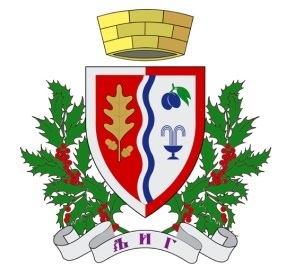 СЛУЖБЕНИ ГЛАСНИКОПШТИНЕ ЉИГ1.                                                                 1.Драган ПавловићАЛЕКСАНДАР ВУЧИЋ – ЗА НАШУ ДЕЦУ.2.Горан ФилиповићАЛЕКСАНДАР ВУЧИЋ – ЗА НАШУ ДЕЦУ.3.Сања Петковић Петровић АЛЕКСАНДАР ВУЧИЋ – ЗА НАШУ ДЕЦУ.4.Горан ЈовичићАЛЕКСАНДАР ВУЧИЋ – ЗА НАШУ ДЕЦУ.5.Гордана АруновићИВИЦА ДАЧИЋ - „Социјалистичка партија Србије (СПС)“ 6.Александар ПоповићГРУПА ГРАЂАНА „Време је за бољи Љиг – Михаило Зечевић“7. Милољуб ИконићГРУПА ГРАЂАНА „ЗАЈЕДНО И ОДЛУЧНО ЗА ОПШТИНУ ЉИГ–МР  ДРАГАН СТЕВАНОВИЋ – ПЕРСИНАЦ, ДИПЛ.ИНЖ.“2.                                                                 3.                                                                 4.                                                                 5.                                                                 6.7.8.9.10.11.12.13.14.                                                                 15.                                                                 16.                                                                 17.                                                                 18.19.20.21.СПИСАК ПАРЦЕЛА ПРИПРЕМЉЕНИХ ЗА ОТУЂЕЊЕСПИСАК ПАРЦЕЛА ПРИПРЕМЉЕНИХ ЗА ОТУЂЕЊЕСПИСАК ПАРЦЕЛА ПРИПРЕМЉЕНИХ ЗА ОТУЂЕЊЕСПИСАК ПАРЦЕЛА ПРИПРЕМЉЕНИХ ЗА ОТУЂЕЊЕСПИСАК ПАРЦЕЛА ПРИПРЕМЉЕНИХ ЗА ОТУЂЕЊЕСПИСАК ПАРЦЕЛА ПРИПРЕМЉЕНИХ ЗА ОТУЂЕЊЕБр.Катастарска ПарцелаЛист непокретностиКатастарска општинаУлица и бројПовршина у м21.6483/51542ЉигЖиворада Јеловића бб7852.4111/181542ЉигВојводе Мишића бб53722.23.24.25.